`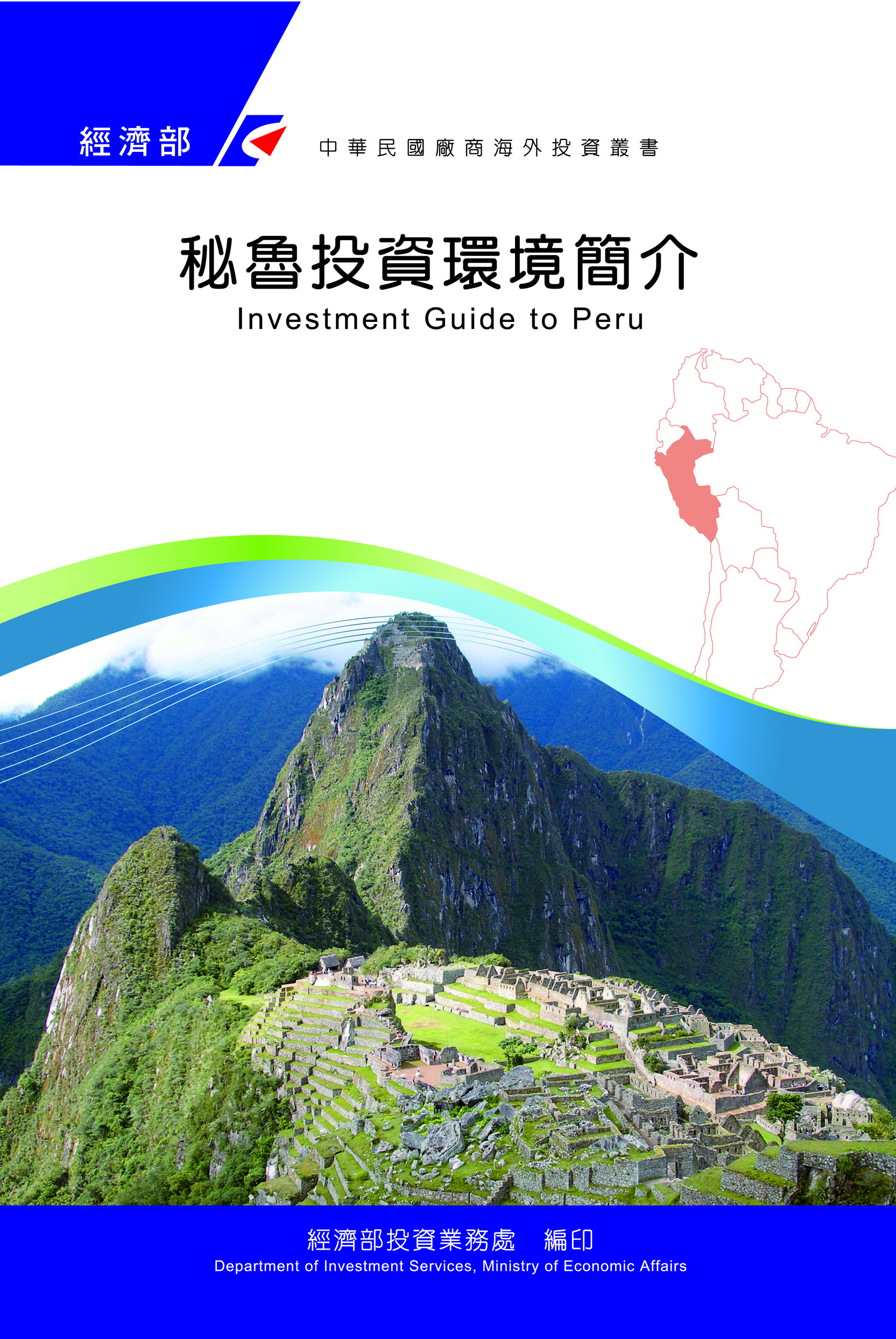 感謝駐秘魯代表處經濟組協助本書編撰目　錄第壹章　自然人文環境	1第貳章　經濟環境	5第參章　外商在當地經營現況及投資機會	31第肆章　投資法規及程序	41第伍章　租稅及金融制度	49第陸章　基礎建設及成本	57第柒章　勞工	63第捌章　簽證、居留及移民	67第玖章　結論	69附錄一　我國在當地駐外單位及臺（華）商團體	71附錄二　當地重要投資相關機構	72附錄三　當地外人投資統計表	73附錄四　我國廠商對當地國投資統計	74秘魯基本資料表第壹章　自然人文環境一、自然環境秘魯面積128萬5,220平方公里，人口3,216萬，北鄰厄瓜多和哥倫比亞，東與巴西和玻利維亞接壤，南接智利，西瀕太平洋。秘魯經濟區依地形可劃分為三區：沿岸、高原、亞馬遜林區，沿岸區氣候溫和、濕度高但降雨量低，北部沿岸氣溫和降雨量則較高；高原區夏季多雨，氣溫和濕度隨海拔高度上升而下降；亞馬遜林區溫暖多雨，但南端則冬季寒冷，且非四季皆有降雨。二、人文及社會環境秘魯獨立後逐漸有來自英格蘭、法國、德國、義大利和西班牙的歐洲移民定居。奴隸制取消後，中國大陸自1850年代起大量移入秘魯境內，成為有較大影響力的族群。秘魯華人約占10%，多為廣東及福建等地移民，大部分已不懂中文。其他移民尚包括非裔和日本裔。當地官方語言為西班牙文，一些印第安土語在部分地區同時通用，其中最重要的是克丘亞語（Quechua）。主要信仰為天主教。三、政治環境（一）政治體制１、國體：共和國。２、政體：總統制，行政、立法、司法三權分立；總統直接任命總理，並參考總理的意見任命內閣成員。３、總統：下設副總統，直接民選，任期5年，不得連選連任，惟現任總統可於卸任後隔任再次參選；現任總統PPK（Pedro Pablo Kuczynski）於2016年總統大選中當選，並於同年7月28日就任。４、國會：國會實行一院制，由130名議員組成，議員每屆任期為5年。最近一次選舉於2016年4月舉行。５、司法：司法權屬各級法院。（二）政黨概況國會實行一院制，由130名議員組成，議員每屆任期為5年，主要政黨為人民力量黨（Fuerza Popular）、廣泛陣線黨（Frente Amplio）、秘魯改變黨（Peruanos por el Kambio）、秘魯進步聯盟黨（Alianza para el Progreso de Peru, APP）、人民聯盟黨（Alianza Popular）、人民行動黨（Accion Popular）等。（三）政治現況2018年3月21日前任總統Pedro Pablo Kuczynski（PPK）因貪腐主動請辭，結束為期1年個8月的任期，為秘魯史上任期最短之民選總統。原第一副總統Martin Vizczrra接任總統，新政府以打擊貪腐及維持秘魯財政穩定為優先施政方向，目標為達成2021年卸任時，秘魯經濟成長率為5%。在國際關係上，前總統PPK與美國總統川普於2017年2月25日在白宮會面，就雙邊投資貿易、跨境打擊犯罪、軍備採購、移民等議題深入交換意見。秘魯與中國大陸關係緊密，中國大陸為秘魯最大投資國及貿易夥伴（雙邊貿易額約為157億美元），2016年習近平訪秘時，雙方更簽署了18項合作協議與備忘錄，中國大陸不論在政治或經濟之影響力與滲透度均相當深化。秘魯與哥倫比亞、智利、墨西哥等國於太平洋聯盟及APEC等區域經濟整合組織有共同立場及共同關切議題。秘魯現任政府與委內瑞拉、玻利維亞、厄瓜多等左派拉美鄰國關係較為冷淡，亦無重大雙邊議題進展，惟與阿根廷有密切軍事交流，雙方派遣軍事法律、海軍、雷達等軍官進行互訪交流；秘魯與巴西自2016年起因Odebrecht巴西公司賄賂案及GSP（南方天然氣管道）投資案金融違約等之負面因素，雙邊關係較往年冷淡。秘魯與歐盟國家於科學、文化、學術等交流密切，如秘魯曾派遣青年廚師前往法國進行廚藝交流。在經濟政策方面，秘魯自2000年加入WTO，積極參與經濟整合，與主要貿易夥伴如中國大陸、美國、歐盟等均簽有貿易協定，2020年2月與澳洲雙邊自由貿易協定生效，未來可望與印度、土耳其及阿根廷完成FTA談判，秘魯亦為CPTPP及太平洋聯盟等重要經濟整合組織成員國之一，惟國內尚未完成CPTPP之國內批准程序。近兩年秘魯政府內閣更迭頻繁，惟支持貿易自由化已內化為國家政策，藉由洽簽雙邊及複邊協定，積極拓展出口市場及吸引外資，帶動經濟成長，可預見在未來秘魯仍為區域經濟整合積極參與者。另，為因應美國川普總統上任後國際貿易孤立主義趨勢，秘魯政府有轉向與亞洲國家經貿整合之趨勢，現任Martin Vizczrra上任後，尋求與中國大陸更深化之合作，尤其秘魯與中國大陸FTA於2010年3月1日生效後，中國大陸自2014年迄今已連續7年成為秘魯最大貿易夥伴，因此秘魯亟欲加強與中國大陸之經貿關係，並於2019年4月、6月、8月及9月陸續完成4回合之深化秘中FTA諮商談判。秘魯外貿暨觀光部長Edgar Vásquez並於2019年4月前往中國大陸出席第2屆「一帶一路國際合作高峰論壇」並簽署合作備忘錄，以達到擴大出口與吸引陸資之策略目的，又秘魯早於2017年3月23日已正式獲准加入亞投行，與中國大陸關係日益緊密。秘魯政府宣稱將比照CPTPP協定中利於秘魯之因素與條件，與印度、澳洲、印尼等亞太國家推動洽簽雙邊協定外，亦將評估與東協（ASEAN）國家建立更緊密之經貿關係，盼透過RCEP與PA等可能路徑，邁向亞太自由貿易協定（FTAAP）。第貳章　經濟環境一、經濟概況秘魯屬開發中國家，對外貿易採開放態度，近年經濟呈穩定成長之勢且匯率穩定，2017年受天災及政爭影響，經濟成長率僅2.7%，2018年政治局勢漸趨穩定，加上內需強勁，經濟成長率達到4%，2019年秘魯國內生產毛額達2,294億1,212萬美元，經濟成長率僅達2.16%，除因2019年5月26日在亞馬遜高地（Alto Amazonas）發生芮氏8.0地震造成重大經濟損害外，內部政爭及外部國際經貿情勢不佳，均影響秘魯經濟成長，秘魯經濟暨財政部長Maria Antonieta Alva坦言秘魯經濟成長率不如預期，除了受到中美貿易戰爭影響之外，秘魯漁業及礦業亦因2019年秘魯政治情況不佳而受到影響。政經情勢方面，2018年3月21日前任總統Pedro Pablo Kuczynski（PPK）因貪腐主動請辭，結束為期1年個8月的任期，為秘魯史上任期最短之民選總統。原第一副總統Martin Vizczrra接任總統，新政府以打擊貪腐及維持秘魯財政穩定為優先施政方向，目標為達成2021年卸任時，秘魯經濟成長率為5%。惟Vizcarra總統就任後與國會長期處於對立，占多數之在野黨議員處處杯葛議事，政府主張之打擊貪腐與憲政改革等法案在國會屢遭擱置，毫無進展並嚴重打擊政府治能，亦造成行政部門經濟政策執行不彰，因此Vizcarra總統於2019年9月30日傍晚解散國會，並於2020年1月26日進行國會議員改選，惟新任議員任期僅至2021年7月即須與總統同時改選，因任期短暫無法有太大作為。2019年秘魯貿易總額達883億7,831萬美元，較2018年衰退2.72%；出口方面，受到中美貿易戰及國際礦產價格不佳影響，總出口額為459億7,845萬美元，較上年減少4.2%；進口方面，因內需不振，總進口額423億9,986萬美元，較上年衰退1.7%。匯率方面，2019年秘魯貨幣索爾（Sol）匯率變動尚屬穩定，1美元平均兌換3.3索爾，相較於其他南美國家如巴西及阿根廷，貶幅不大。投資方面，投資環境日益改善，已被國際金融機構列為全球投資環境穩定的地區之一，2019年國際信評機構Fitch在投資等級給予秘魯BBB+之評價，穆迪信評機構則給予A3。秘魯主要貿易品項及市場部分，2019年秘魯出口主力仍以礦業（銅、金、鋅、銀）、石油及天然氣（無鉛汽油、液化天然氣）、漁業（魚粉）、農業（葡萄、藍莓、酪梨）等產品為主；在傳統產品出口方面，礦產品因中美貿易戰及國際大宗礦物價格下跌，出口金額較上年衰退5.3%，石油及天然氣出口金額衰退26.1%，農產品出口金額成長1.5%，漁產品出口金額衰退0.5%，總括之，傳統產品出口總額為321.87億美元，較上年減少7.4%，非傳統性產品出口額為137.91億美元，則較上年成長4.1%；2019年秘魯最大出口目的國為中國大陸、美國、加拿大、瑞士、韓國、日本、印度、巴西、荷蘭、智利。秘魯主要進口項目以石油原油及自瀝青質提煉出之原油、煤油、蜂巢式網路或其他無線網路電話、其他石化油類、飼料用玉蜀黍、1,000-1,500c.c.之小客車、1,500-3,000c.c.之小客車、提煉黃豆油所產之油渣餅、飼料用豆渣餅（大豆餅）、其他輕油及其配製品、彩色電視機等為主，主要進口來源國依次為中國大陸、美國、巴西、墨西哥、阿根廷、智利、哥倫比亞、厄瓜多、德國及日本。外人投資方面，依據秘魯投資促進局（ProInversion）統計顯示，2019年秘魯外人投資總額達263.2億美元，較2018年的259.3億美元，成長1.5%，主要投資產業為礦業（占總FDI 22.87%）、資通訊業（20.23%）、金融業（18.03%）、能源業（13.12%）、製造業（12.22%）、商業與服務業（3.24%），主要投資來源國為英國（占總FDI 17.75%）、西班牙（占17.38%）、智利（12.94%）、美國（12.21%）、荷蘭（5.99%）、巴西（4.56%）、哥倫比亞（4.48%）、加拿大（4.07%）、巴拿馬（3.59%）及墨西哥（2.17%）等。二、天然資源秘魯礦產資源十分豐富，蘊藏總量居全世界第7位，主要礦產有銅、鉛、鋅、金、銀、鐵、鎢、錳、錫、銻等。銀產量居世界第1位，銅、鋅產量居世界第2位，錫、鉍、銻居第3位，鉛居第4位，黃金居第5位（拉美第1位）。依據秘魯能源礦業部（MEM）統計及美國地質調查所（USGS）調查報告，秘魯主要礦藏及其蘊藏量分別為：銅礦8,122萬噸、黃金8,000萬盎司、鋅礦2,854萬噸、鉛礦600萬噸、銀328萬盎司、原油220億桶、天然氣14兆立方英尺。據秘魯中央儲備銀行統計資料，2018年秘魯各行業成長情形如下：農業成長7.5%、漁業39.73%、礦業-1.5%、石油能源業0%。有關秘魯礦產及農漁業之產量及經營現況摘述如下：（一）礦業2019年秘魯礦產出口總值達263.68億美元，較上年減少5.3%，占秘魯總出口額57.3%；主要出口礦產為銅（占總出口額30.2%）、黃金（14.7%）、鋅（4.6%）、鐵（2.1%）；秘魯主要礦商如Siciedad Minera Cerro Verde（主要生產銅）、Antamina（銅、鋅、銀）、Las Bambas（銅）、Southern Peru Copper Crop.（銅）、Antapaccay（銅）、Minera Chinalco Peru（銅、銀）、Minera Yanacocha（金）、Minera Barrick Misquichilca（金）、Minero Horinzonte（金）、Poderosa（金）、La Arena（金）、Minera Milpo（鋅）、Volcan（鋅、銀）、Minas Buenaventuras（銀）；主要礦區為Arequipa省（銅）、Ancash省（銅、鋅、銀）、Cusco省（銅）、La Libertad省（金）、Cajamarca省（金）、Arequipa省（銅）、Junin省（鋅、銀、鉛）、Pasco省（鋅、銀、鉛）、Ica省（鋅）、Lima省（銀、鉛）、Ayacucho省（銀）；另外，秘魯Falchani地區經探勘過後，預估將可探採471萬噸之鋰礦，引發全球業者高度投資意願，尤其是來自亞洲的中國大陸、韓國，由於鋰價格持續上漲，為能儘快開採獲利，相關初步效益研究及環境影響評估已逐步推展，倘一切順利，預計於2020年底及2121年初將可開始開採。2019年秘魯銅礦產量較2018年同期增加1.1%：Arequipa為最大銅礦區，產量占全國19.4%；Ancash位居第2位, 產量占全國19.1%；Apurimac位居第3位, 產量占全國15.6%。重要銅礦場為南方礦業在Arequipa區塔克納的Topepala（占總產量16.9%）及Ancash區的Antamina礦場（占總產量18.8%）。鉛產量較2018增加7.6%，Pasco地區產量排名第1，占總產量32.8，其次為Lima（占17%）及Junin（占14.7%）。黃金產量較2018年同期減少10.3%，原因為Barrick Misquichilca礦業公司的儲量較去年同期減少42,5%，重要的黃金礦區為Yanacocha及Barrick Misquichilca。鐵產量較2018年同期成長3.6%，Ica是唯一鋼鐵生產區，中國大陸首鋼集團產量占秘魯全國95.2%，首剛集團持股之首信礦業之產量為4.8%。錫產量較2018年同期增加7%，唯一產地位於Puno地區，100%錫產量由Minsur公司產出。鉬產量較2018年同期增加5.5%，最大產區位於Arequipa。依據秘魯能礦部（MEM）報告指出，秘魯礦區面積總計約占秘魯領土的14.3%，截至2019年底止，秘魯境內已有64件礦產業投資案，總投資金額高達4.99億美元，其中有18件為探採銅礦（計2億6,200萬美元），21件為探採金礦（計9,000萬美元），顯示秘魯金礦開採引起外資投資興趣。就投資採礦地區分析，67%集中在Cajamarca、Apurímac、Moquegua及Arequipa等地區，其中Arequipa區為目前國際外資從事礦藏探採最主要區域（34.5%外資集中於該區），計有9項採礦計畫，投資金額總計1.72億美元，其中投資金額最大為CHAPITOS CAMINO RESOURCES 公司在AREQUIPA投資之 8,340萬美元開採銅礦。主要投資國依序為中國大陸（102億美元，占總投資21.68%）、加拿大（88億美元，占總投資18.63%）、美國（61億美元，占總投資12.88%）、英國（60億美元）、墨西哥（42億美元）、秘魯（41億美元，占總投資8.74%）、澳洲（31億美元）、巴西（15億美元）、日本（5億美元）。中國大陸係秘魯礦區最大投資國，資本主要集中在Arequipa省的Pampa de Pongo、Don Javier，Cajamarca省的Galeno、Ica省的Explotacion de Relaves、Marcona，Piura省的Rio Blanco，Junin省的Toromocho等7大礦區。為刺激國家經濟成長並吸引投資人參與礦區特許經營權、探勘與開採等相關計畫，秘魯能礦部公告第001-2016-EM最高法令，針對境內礦業活動各階段之申請流程與建造准許，給予手續簡化、縮短申覆時程等便利措施。在縮短申覆流程方面，包括申請人遞交特許權申請文件後7個工作天內將發出受理公告（原為15工作天）、反對意見提出期限自受理公告發出日起15個工作天內（原為30工作天）、官方製發計畫案件特許權之意見將於公告發出日起20個工作天內完成（原為在無反對意見下起30工作天）、已通過計畫案件之建造檢驗則自申請日起15個工作天內進行（原為2個月）、簽發特許權憑證自完成建造檢驗起15個工作天內（原無註明期限）等。在簡化程序方面，官方除將提供礦區相關地質技術報告書外，對於取得礦區土地使用權方面，亦從原須由全體擁有土地所有權農民所組成之會社2/3成員同意，簡化為由會社理事會成員決議即可。秘魯能礦部期盼在鬆綁法規帶動投資下，得恢復秘魯過往礦業成長之榮景。近年來因礦區開採與環境保護及居民權益無法取得協調，社會衝突日益嚴重，其中最重大事件為Arequipa地區政府、當地糖廠協會及居民委員會之請求，以及該礦區附近城鎮Valle del Tambo居民持續抗議及罷工，反對於該地區生態保護區進行Tia Maria礦區開發計畫，秘魯總統Martin Vizcarra於本2020年2月1日表示將暫停南方銅業（Southern Copper）擬投資14億美元之Tia Maria礦區開發計畫，因該計畫投資金額龐大，且對週邊衍生產業及就業機會具重大影響，因此引起社會爭議。據悉該礦區一旦完成開發，每年將可開採12萬噸銅礦，開採期間可達20年。（二）石油及天然氣依據秘魯能源和礦業部統計，秘魯2019年石油日產量5.30萬桶，較上年成長8.38%；天然氣日產量約12.99億立方英尺，較上年成長5.57%。石油產區主要位於Piura省及Loreto省，天然氣產區位於Piura省、Cusco省及Ucayali省。秘魯天然氣產量豐富，過去皆以出口為主，2014年秘魯政府與Camisea Consorcio天然氣集團協商擴大秘魯境內瓦斯供應量，雙方獲一致結果，議定在88號瓦斯產區地（Lote 88）將撥出2.5TCF（trillion of cubic feet）之瓦斯量專供國內使用，爰自2014年起秘魯天然氣出口大幅減少。秘魯油氣、礦產品和水力資源非常豐富，投資環境良好，惟該國政府對環保標準要求嚴格，所有項目都須經嚴格的環境影響評估後方能實施進行。據民間EY審計諮詢公司調查顯示，預估未來10年秘魯石油及天然氣之投資將達230億美元，其中70%（約161億美元）將投資在天然氣，20%（約46億美元）將投資在石油，剩餘10%將投資在其他相關部門。EY審計諮詢公司另與秘魯外交部和國營企業Perupetro合作出版「秘魯石油和天然氣產業投資指南」，並建議在石油勘探方面應多尋找新儲量，以提高產量，且政府應精簡並加快環評程序，俾加速探勘作業。（三）農業2019年秘魯農業產值89.55億美元，較上年成長3.2%，農產品出口總額70.65億美元，較上年成長20.56%。依據秘魯農業部統計，2019年秘魯主要出產之農作物（雜糧及蔬果）其產量分別為：馬鈴薯533.10萬噸、稻米318.83萬噸、玉米127.18萬噸、香蕉228.01萬噸、葡萄63.82萬噸、鳳梨56.89萬噸、芒果53.71萬噸、柳橙51.49萬噸、酪梨53.59萬噸、柑橘50.76萬噸、檸檬28.92萬噸、番茄20.22萬噸、木瓜17.17萬噸、藍莓14.57萬噸、蘋果14.23萬噸、百香果6.43萬噸、石榴5.37萬噸。稻米為秘魯人民主食之一，平均每人每週食用1.2公斤的米，據秘魯農業部統計資料顯示，目前秘魯有14萬名稻米生產商、計40萬公頃土地種植稻米，稻米年產量約為392萬噸，主要產區為Amazona省、Cajamarca省及Huanuco省，2019年出口量計約3.7萬噸，較上年減少5.13%，主要出口市場為哥倫比亞、智利及加拿大；另進口量約計29.28萬噸，主要自烏拉圭、泰國、印度、巴西、阿根廷等地進口。鑒於進口米數量日增，秘魯政府將進口稻米免稅價格區間調高至612美元至682美元，並隨時調整參考價格（2019年12月訂定之參考價格為每噸528美元）以作為課稅基本額（註：進口稻米價格於612至682美元/公噸區間內得免徵關稅，倘未落該免稅區間內，則每噸以612美元-528美元=84美元/噸為課徵基本稅額），另同時以固定關稅15%計算，兩者比較並以最低金額進行課徵；上述作法除為穩定基本民生必需食糧物價，並有抑制稻米進口量之目的，避免損害國內稻米業者之生存。咖啡為秘魯重要農產之一，相關供應鏈包括生產種植、貿易運輸、經銷、烘焙等就業人數高達200萬人，為秘魯20多萬家庭生計來源，又大多為小型生產者。秘魯目前有40萬多公頃土地種植咖啡，為全球20大咖啡生產國之一，為僅次於墨西哥之第二大有機咖啡出口國。2019年咖啡總生產量為36.33萬噸，出口為6.37億美元，較2018年小幅減少6.7%。秘政府部門規劃於2020年執行國家咖啡計畫，預計投資2.2億索爾來振興咖啡產業，計劃將包括運用科技提高生產力、改善咖啡生產衛生條件、提供資金援助及技術輔導等，並將首次設立國家咖啡及可可研究所，以協助小農改善咖啡品質及生產量，未來將透過Agroideas計畫來聯合小農業者，以提高咖啡產量並協助進入國內及國際市場。秘魯近年來出口重點產品除咖啡外，尚有葡萄、藍莓、酪梨、蘆筍及芒果等，出口金額分別為8.75億美元、8.25億美元、7.52億美元、4.42億美元、2.62億美元，主要出口市場為美國、荷蘭、西班牙、英國、厄瓜多及中國大陸；其中自2018年起秘魯生鮮葡萄成為全球第3大葡萄出口國，主要產地在南部Ica省及北部Pirua省，產量占秘全國葡萄出口額85%，主要出口市場為美國、歐盟及中國大陸。另外在藍莓部分，秘魯自2012年投入種植藍莓迄今僅7年期間，該項農作產量每年以206%速率成長，2019年藍莓出口量達13.4萬噸，較上（2018）年成長51%，出口金額達8.9億美元，已超越智利（智利藍莓出口量為11.2萬噸，出口金額為5.6億美元），因此秘魯已取代智利成為全球最大藍莓出口國。目前該國最大藍莓產地在La Libertad及Lambayeque地區，主要出口市場為美國、荷蘭及中國大陸，另秘魯政府正積極開拓印度、日本及臺灣等亞洲國家市場，並於2020年2月25日獲准輸往我國。秘魯在葡萄、藍莓、酪梨等重點出口水果產品每年獲得亮眼成績，主要歸功秘魯在主要出口農業耕種地區進行大規模灌溉工程（Olmos 1、Chavimochic1及Majes-Siguas2等灌溉系統），秘魯出口農業耕種面積已達62.5萬公頃，約占國土面積18%。其中在La Libertad地區之出口農業耕種面積自25.2萬公頃增加至31.5萬公頃（增加25%）、Piura地區自19.6萬公頃增加至21.5萬公頃（增加10%）、Arequipa地區自11.6萬公頃增加至16.2萬公頃（增加39%）。此外，秘魯特色農產如黎麥（Quinua）及馬卡（Maca）等，出口金額分別為1.36億美元及1,120萬美元，主要出口市場分別為美國、加拿大及法國，美國、日本及巴西。秘魯近幾年亦積極「超級食物」（Superfood）之亞洲市場，2019年利馬商會即曾率廠商赴臺參加臺北國際食品展覽，向我國民眾推廣秘魯超級食物。（四）漁業2019年秘魯漁業國內產值近6億3,700美元，出口額約35.42億美元，較上年成長6.98%，其中魚粉出口額為15.09億美元，出口市場為中國大陸（占總出口額73.36%）、日本（7.64%）、越南（4.31%）、德國（3.09%）及臺灣（2.90%）。其他產品如冷凍海鮮、貝類及魷魚類加工品之出口額近13.63億美元，出口市場為美國（占總出口額20.60%）、奈及利亞（13.07%）、蘇聯（9.58%）、日本（9.25%）及中國大陸（8.81%）。秘魯漁業捕撈魚種以鯷魚為最大宗，亦是製作魚粉之主要原料，2019年鯷魚捕獲量達95.52萬噸，影響整體漁業部門成長與否，為避免鯷魚捕撈過度及永續性，秘魯生產部每年均限制捕撈季節及捕撈數量。秘魯漁業重要捕撈品種依序為鯷魚（占總產量83.5%）、鯖魚（1.8%）、鱈魚（1.4%），扇貝及魷魚亦為重要漁獲，主要以冷凍海鮮形式出口，次以罐頭及醃製品形式出口。三、產業概況據秘魯中央儲備銀行統計資料，2019年秘魯各行業成長情形如下：製造業    -1.7%、通訊業5.6%、商貿業3.0%、服務業3.8%。各產業發展概況摘述如下：（一）製造業１、紡織業秘魯紡織業以採用天然原料生產紡織品為其特色，該國目前為世界最大之羊駝（Alpaca）和小羊駝（Vicuna）纖維生產國，亦是重要針織棉織品之出口國；秘魯紡品生產除使用自產之天然原料外，亦採用人造纖維，每年自他國進口聚酯加工絲、染色梭織物、聚酯纖維棉、聚酯加工絲紗、尼龍或其他聚醯胺加工絲紗及機能布料等。據秘魯相關協會統計紡織廠及成衣廠合計超過1萬家，其中9成係10人以下之微型企業，僅100家左右是僱用超過100名員工之企業。秘魯紡織成衣業生產超過300種產品外銷至世界各地，主要出口市場為美國、智利及哥倫比亞。依據秘魯海關統計，2019年紡織成衣業出口額為13.54億美元，較上年減少9.73%，出口產品以服飾為主（占總出口額68.2%），其次為紡織纖維12.7%、紡線10.2%及編織品8.9%等，成衣主要出口市場依序為美國（占總出口額65.9%）、巴西（5.31%）、智利（3.84%）、德國（2.82%）及加拿大（2.71%）。秘魯成衣進口額約9.39億美元，主要進口自中國大陸（占總進口額64.87%）、孟加拉（8.96%）、柬埔寨（4.30%）、印度（4.21%）及越南（2.99%）。秘魯、中國大陸FTA於2010年生效，秘商自中國大陸進口之低價紡織成衣影響秘魯紡織成衣產業發展，尤以2010年生效當年最劇，成衣業產值衰減12%、紡織業產值衰減3.8%。出口方面，紡織成衣近5年出口額亦逐年衰退，成衣業出口由2012年約23億美元衰退至2019年約13.54億美元，其中紗線占8.30%、纖維4.15%、編織品10%、成衣77.55%，迄今導致近800家秘魯紡織業者歇業或停業。秘魯最大聚酯針織廠商Tecnologia Textil公司（占全秘魯該項產品總生產量之90%）於2019年向秘魯國家競爭防衛及智慧財產權保護機構（INDECOPI）申請對來自中國大陸100%聚酯針織產品執行反傾銷措施，經初步調查分析，認為有合理事證推論秘魯國內聚酯針織產業因來自中國大陸進口紡品而受到重大損害，尤其目前中國大陸紡品價格低於秘魯紡品價格41.1%，對T公司及秘魯國內產業造成衝擊。此外，INDECOPI亦表示該項產業失業率攀升至17.5%，可能為中國大陸進口產品所造成。２、能源業2019年秘魯總發電量為56,967萬GWh，火力發電僅占總發電量39.54%，其餘均為再生能源發電，其中水力發電占55.28%，風力電量占2.89%，太陽能電量1.34%，其他為生質能及地熱發電。秘魯政府規範之再生能源發電包括太陽能發電、風力發電、20MW以下小水力發電、生質能發電（如甘蔗渣或稻穀發電）、地熱發電、潮汐能和海浪發電等6項，其中前4項已有民間業者實際設置發電廠之案例。為鼓勵民間業者投入再生能源發電廠產業，遂於2008年5月頒布實施第1002號「促進再生能源發電投資法」，旋於2011年及2013年分別頒布實施第012-2011-EM號「再生能源發電法實施細則」及第020-2013-E號「無電力區發電投資法實施細則」。秘魯政府依據上述法源，先由能源暨礦業部（MEM）進行電力需求之配置及規劃，俟將此需求交由能源暨礦業投資監督機構（OSINERGMIN）訂出合理的販售價格區間並進行招標，得標廠商所生產的電力可在短期電力市場販售，倘售價低於OSINERGMIN所訂底價，可向該監督機構申請差價補償，並於下期電費中回收。依據上述運作模式，迄今已有多家外商在秘投資再生能源，近年來重大投資案包括：法商ENGIE在秘魯Moquegua、Cañete、Pasco及Ancash等地區擁有4座火力發電廠及2座水力發電廠、法商Engie Development Corporation投資6億美元於Arequipa省Colca峽谷地區興建Achumani地熱發電廠、西班牙ACS集團之Bow Power電力公司在秘魯南部Ica省之Marcona及Lomas地區投入1億8,700萬美元建置風力及太陽能發電廠、秘魯及智利合資之Atria Energia集團將於秘魯中部Huánuco地區投資3億8,420萬美元興建2座水力發電廠（Chontayacu Alto及Chontayacu Bajo）等。（二）商業貿易及服務業１、汽機車業汽車市場部分，依據秘魯汽車協會（APP）統計，截至2018年，秘魯共註冊有298萬輛汽車，2019年新車總進口量為15.20萬輛，較2018年增加7.19%，新車市占率以Toyota（19.6%）、Hyundai（12.3%）、Kia（9.3%）、Chevrolet（5.6%）、Nissan（5.0%）、Suzuki（4.4%）、Renault（3.9%）、Mitsubishi（3.5%）、Changan（3.4%）、Volkswagen（3.4）。中國大陸汽車品牌長城Changan已連續於2018及2019年擠進前十大進口車品牌。利馬商會表示，秘魯消費者傾向購買油耗表現佳、車價較低、款式多之汽車品牌，因此中國大陸汽車近年於秘魯銷售表現佳。依據秘魯商業顧問公司Arellano Marketing針對消費者對汽車品牌所作調查顯示，85%消費者偏好Toyota、54%消費者偏好Nissan、42%消費者偏好Hyundai、38%消費者偏好Kia、26%消費者偏好Chevrolet、24%消費者偏好Volkswagen、22%消費者偏好Audi、18%消費者偏好Benz、17%消費者偏好Ford、17%消費者偏好Suzuki、16%消費者偏好BMW、16%消費者偏好Honda。截至2019年，秘魯計逾220萬輛機車，2019年新車總進口量約為28.62萬輛，較2018年成長0.6%，新車市占率以Honda（18.7%）、Bajaj（12.5%）、Wanxin（11.9%）、Zongshen（7.8%）、Ronco（6.2%）、Italika（4.5%）、Lifan（3.6%）、TVS（3.0%）、Yamaha（3.0%）。秘魯機車市場品牌種類多，以品牌區分，日本品牌（Honda、Yamaha、Suzuki、Kawasaki）機車市占率最高，次為中國大陸（Lifan、Keeway、Zongshen）及印度（Bajaj、TVS），其餘為歐洲及秘魯品牌（SACHS、BMW、KTM、DUCATI及CAN AM）；以國家區分，主要進口自中國大陸（78%），次為印度（16.70%）、日本（1.80%）、德國（1.10%）、奧地利（1.10%）。另，Honda已在秘魯北部Iquito設有專屬組裝廠，以秘魯為中心，銷往厄瓜多、巴西、智利等鄰近國家；另，三輪機車銷售量逐年遞增（迄今祕魯全國已逾90萬輛），多半用於次級城市及鄉間計程車用，亦為我商可拓銷之市場。秘魯汽車協會主席Edwin Derteano表示日本品牌如Honda及Suzuki近來紛紛引進頂級摩托車種，搶食日本品牌Kawasaki市場；秘魯北部年初的聖嬰洪災重建恢復，勢必帶動輕型機動車輛銷售；三輪摩托車及越野摩托車種市場也逐漸成長。皆有利秘魯摩托車銷售額。Honda在秘魯Iquito省設立組裝廠已逾10年，預估秘魯市場銷售額將可再成長60%，Honda集團未來是否續再秘魯增資仍端視秘魯及周邊國家之經濟前景，以及秘魯本地消費者對其產品的信賴度及滿意度。零配件市場部分，秘魯新車銷售量自2013年起逐年下滑，新車比例減少，二年以上舊車比例增加，相對於汽車零配件之需求可望增加。依據秘魯汽車協會統計資料顯示，2019年秘魯汽車零配件進口金額達17.49億美元，較上年減少0.77%，其中以輪胎、潤滑劑、引擎零件為前3大進口項目。2018-2019年秘魯汽車零配件市場進口情況：資料來源：秘魯汽車協會（AAP）統計http://www.aap.org.pe/estadisticas２、資訊產業秘魯無本土資通訊產品製造業，需求全依賴進口，2019年進口智慧手機、平板電腦、筆記型電腦及桌上型電腦等硬體設備進口額為18.21億美元，與上年進口額相近，依據秘魯海關統計，2019年智慧手機及平板電腦進口額約10.27億美元，筆記型及桌上型電腦進口額為7.94億美元。主要進口國為中國大陸（占總進口額76.63%）、越南（9.54%）、墨西哥（7.58%）、美國（2.11%）、臺灣（0.86%）。鑒於秘魯資訊設備進口市場之潛力，我國資訊科技大廠如ACER、技嘉及ASUS等知名品牌皆已在秘魯行銷，該等廠商以臺灣接單，中國大陸出貨方式，透過代理商推廣，目前技嘉及ASUS已在秘魯設立行銷據點兼維修站。電子商務產業部分，據統計2016年秘魯電子商務交易規模達23億美元，秘魯生產部表示電商通路銷售量占總銷售市場7%，主要電商有Plaza Vea、Oechsle、Pilsen Callao、Saga Falabella、Safty Pay等。秘魯電商產業以外省Cusco、Arequipa、Huacayo等城市發展最快；銷售產品方面，觀光旅遊產品列居首位，其次為服裝、電子數位產品等。此外，秘魯前十大農產出口商Camposol公司自2018年與中國大陸阿里巴巴成為策略夥伴，開始透過阿里巴巴電商平台銷售酪梨、葡萄及冷凍蝦至亞洲市場。目前秘魯計有4,100萬手機用戶，74.2%的國民持有手機，其中1,160萬用戶在利馬市（Lima）地區，第二大集中區在自由市（La Libertad）地區，計有170萬用戶。其中54%的聯網手機係使用預付卡方案，58.1%的聯網手機是透過4G技術。另中國大陸華為自2015年起以4G/4.5G產品服務進入秘魯市場，並在機場及各大賣場強力廣告促銷，逐漸在秘魯市場占有一席之地。３、機械業2019年秘魯機械設備設備總進口額達55.62億美元，較2018年小幅成長5.48%。進口機械設備包括各式CNC、重工機械、模具、發動機及離心機等硬體設備。依據秘魯海關統計，秘魯購買機械之產業主要為營建業及礦業，主要採購重型營建用機械及大型採礦用設備，大型進口商如大型進口商如Representacion y Servicios Tecnicos SRL、Asociacion Civil Religiosa Diospi Suyana、Southern Peru Copper Corp.、Derco Peru、Ferreyros Sociedad Anónima、Maxima International、Incomex Peru、Globeleq Peru、Empresa de Generacion Electrica de Chilc等秘商。秘魯機械設備主要進口自中國大陸（占總進口27.60%）、美國（18.77%）、德國（6.67%）、墨西哥（5.79%）、巴西（5.79%），自臺灣進口則占1.38%；市占率依序為Energyen Corporation（占總進口23.65%）、GE Power System Korea（9.46%）、Siemens AG（4.74%）、Caterpillar Brasil and Caterpillar Americas（2.6%）、Ingram Micro（2.58%）、Suzhou Hichain Logistics（1.56%）。４、手工具業2019年秘魯手工具總進口額達2.44億美元，較2018年減少29.48%。進口手工具包括綜合手工具組、刀具、鑽具、電動手工具、扳手及斧頭等。依據秘魯海關統計，秘魯手工具大型進口商如TRAMONTINA DEL PERU、Herramientas y Accesorios、G W YICHANG & CIA、GULDA & CIA、GULDA AGRO SELVA、Epiroc Prru 、Schick & Energizer Peru等。秘魯手工具主要進口自中國大陸（占32.86%）、美國（8.95%）、巴西（7.20%）、瑞典（5.97%）、臺灣（2.47%）；市占率依序為Procter & Gamble、Atlas Copco Secoroc、Schick Asia、Truper、Varel International、Sandviken、Suzhou DANV Tools。秘魯手工具進口商重視價格，尚未具有重視品質及售後服務之趨勢，市場通路以利馬為中心，由陸路運往Chiclayo及Huancayo等工業城市，我商倘欲拓銷秘魯，仍建議以利馬為主要拓銷地點。四、政府之重要經濟措施及經濟展望（一）重要經濟措施１、持續對外洽簽自由貿易協定：秘魯與大部分貿易夥伴均簽有FTA，更於2018年與TPP 11成員國共同簽署CPTPP（尚未完成國內生效程序），與澳洲FTA已完成諮商並2020年2月生效；此外，秘魯與阿根廷、印度及土耳其之諮商談判亦進行中。２、深化已生效之自由貿易協定：秘魯政府希望能就現有FTA架構，有效提升出口表現，尤其秘魯與中國大陸FTA於2010年3月1日生效後，迄今已連續7年成為秘魯最大貿易夥伴，因此秘魯亟欲加強與中國大陸之經貿關係，並於2019年4月、6月、8月及9月陸續完成4回合之深化秘中FTA諮商談判。３、擴大優質企業（AEO）合作國家範圍：為促進秘魯產品拓銷國外市場，除積極與墨西哥、哥倫比亞及智利等太平洋聯盟（AP）成員共同推動AEO機制，上述AP成員國關務單位於2019年7月與阿根廷、巴西、巴拉圭及烏拉圭等南方共同市場（Mercosur）成員國之關務單位共同簽署「相互承認協議行動方案」（Plan de Acción para el Acuerdo de Reconocimiento Mutuo, ARM），增加AEO合作國家對象。４、進階版外貿單一窗口（VUCE 2.0）：推出外貿觀光部外貿單一窗口進階為2.0版本，簡化出口作業流程與增進貿易便捷化，除原先一般原產地、衛生許可證明等發證服務外，該系統平台將進一步與太平洋聯盟國家作系統連結，俾降低作業成本及時間，提高出口商的競爭力。５、旅遊產業正規化及加強旅遊產業基礎建設：外貿觀光部將與地方政府聯手提供一系列之旅遊服務、企業管理、促銷獎勵、客戶服務等培訓課程，促使旅遊服務業人力與服務系統正規化。強化地方機場之建設與硬體設置，便可增加區域間之相互飛行航班，無須再以利馬國際機場作為轉運點。竭力完成利馬國際機場第2航道擴建工程與新建Chincheros機場，以提高容納國際旅客進出之能力。６、減少行政程序障礙：公告第1256號法令，賦予國家競爭防衛及智慧財產權保護機構就官員阻礙行政程序進行罰鍰之權力、公布行政機關造成行政程序障礙的黑名單、鼓勵民眾舉報造成行政程序障礙之法規。７、打擊貪腐官員：公告第1243號法令，延長官員貪腐罪刑之有期徒刑由5年至20年，並賦予執法機關於調查期間監禁嫌疑人之權力。（二）秘魯政府於2018年12月31日通過「國家競爭力及生產力計畫」（el Plan Nacional de Competitividad y Productividad, PNCP），9項優先目標如下：１、基礎建設：規劃和確定基礎設施之優先次序，提供優質的經濟和社會  基礎設施。２、人力資源：加強人力資本，優先投入加強培訓及工作認證。３、創新能力：促進創新能力，加強科技應用及移轉。４、金融協助：推動國內外金融機制及措施，以協助企業需求。５、勞動市場：創造有活力及具競爭力的勞動條件。以促進正規就業。６、商業環境：簡化行政程序及優化生產相關措施，以創造具生產力的商業條件。７、促進外貿：透過出口多元化及增加競爭力，改善對外貿易的條件。８、國家制度：加強國家機構功能，改善司法服務，闡明促進公共誠信和加強反腐敗措施。９、保護環境：通過促進循環經濟，在經濟活動中提倡環境永續發展。秘魯經濟暨財政部續於「國家競爭力及生產力計畫」架構下已完成研議84項措施，2019年提送之8項法案為：１、更新及撤除汽車工業園區，期改善所造成之環境汙染。２、延長創新研發之優惠租稅期限，給予中小企業更長之優惠租稅期間，鼓勵從事研發創新計畫。３、制定中、小及微型企業適用之單一稅制。４、修改租賃法規制度。５、發行綠色債券，以資助並鼓勵企業推動環保計畫。６、促進勞動力正規化。７、中小企業基金法規。８、設置經濟特區法規。2020年至2021年將另提送8項法案如下：１、設置國家標準規範。２、改革國家教育評量、認證及授證機構（Sineace）。３、重新規畫科學、科技及創新資源之管理機制。４、制訂國土管理規範。５、設置國家教師評鑑機構。６、金融科技服務法規化。７、制訂一般勞動法。８、調整促進競爭力相關措施。（三）經濟暨財政部於2019年制定「經濟成長法案」（Proyeccion de crecimiento Economica），盼成帶動為經濟成長之新動力，重點發展產業如下：１、促進林業發展：提高林業生產量至目前產量100倍，但不影響環境平衡，並將小型產生業者納入計畫，克服土地所有權及運輸障礙，目標為超越每年70億產值。２、促進水產養殖：促進具有發展潛力之水產養殖產品，如蝦類、鱒魚等。３、經濟特區：設立經濟特區吸引外來投資，目標產業為科技產業，並已與中遠海運港口公司（COSCO Shipping Ports）研議合作將該特區發展成連結南美與亞洲的樞紐港。４、發展觀光產業：將採取租稅措施，以改善秘魯各區域觀光基礎措施，例如改善各地區機場，以促進觀光發展，並移轉觀光門票收入予地方政府改善機場設備及安全維護。（四）經濟展望在未來前景方面，秘魯經濟暨財政部預測2020年經濟成長率4%，秘魯中央儲備銀行（Banco Central de Reserva de Peru）則預測3.8%，該行行長Julio Velarde Flores表示，主要成長動力將來自漁業（預估成長23%）、製造業（9.3%）及建築業（5.3%），其餘農牧業預估成長4%、礦業和油氣業3.2%、服務業3.6%、商業3.5%及水電業4%。OECD發展研究中心（Development Center）2019年12月5日發表秘魯檢視報告（Multidimensional Review of Peru: In Depth Analysis and Recommendations）指出，秘魯目前需加強中小企業發展及及創新研發能力、加強區域整合、進行財政改革、經濟發展多元化等。秘魯倘能在未來10年維持年經濟成長率4.6%，可望於2029年擠身為高所得國家。（謹註：OECD定義國民收入12,236美元以上為高所得國家、3,956至12,236美元之間為中高所得國家、1,006至3,955美元之間為中低所得國家、1,005美元以下為低所得國家。）惟2020年1月中國大陸出現COVID-19（武漢肺炎）並擴散至全球，影響秘魯銅礦、漁產、葡萄及芒果等出口中國大陸，且為防止疫情擴散，Vizcarra總統宣布自2020年3月16日至5月10日全國進入防疫緊急狀態，國人不得外出，因此一半以上的經濟活動接近停擺，全國1/4勞工於緊急狀態實施後即失業，以上影響秘魯經濟甚鉅，中短期疫情如仍無法有效控制，可能要到第3季才可能復工，預估本年GDP將衰退3至7%；秘魯經濟暨財政部近期雖將2020年經濟成長率由4%調降至2%，惟民間機構預估經濟成長恐趨近零成長。五、市場環境分析及概況秘魯經濟區依地形可劃分為三區：海岸、山區、叢林區，各區各有其樞紐城鎮，亦有不同之市場特色。首都利馬位於海岸區，人口逾1,000萬，是秘魯最大城，匯集各種產業，亦為秘魯最重要市場；第二大城Arequipa市位於南部海岸區，人口近100萬，因建築物顏色而有白色城市之稱，主要產業為紡織業、金屬機械業；Trujillo市（La Libertad省）人口逾80萬，以製鞋聞名而有「鞋城」之稱，亦有許多印加文明及殖民時代之建築；Chiclayo市人口60萬，位於北部海岸區，因距離亞馬遜地區最近，成為鄰近山區貨物之集散地；Piura市為秘魯與厄瓜多邊境貿易重鎮、Pucallpa市是叢林區內之貨品（特別是木材）集散地、中北部之Chimbote市為魚粉產銷重鎮、Iquitos位於秘魯亞馬遜森林區且主要生產原油及木材、Cusco市因鄰近馬丘比丘（印加文化古蹟）是秘魯觀光重鎮，也是農產及紡織品生產基地。秘魯市場開放度高，平均關稅低，本土產業不易發展，因此相當仰賴國際貿易，又境內貧富差距大，購買力呈兩極化，美國商會及智利商會等在秘魯較具規模及影響力之商會年度報告皆曾指出，外國供應商在秘魯市場永遠可以找得到價格更具競爭力的進口品。秘魯市場百家爭鳴，秘進口商忠誠度不高，多傾向價格較低的供應商，且仿冒盜版情形猖獗。秘魯因貧富懸殊，購物中心或專賣店多位於高級住宅區，販售之商品品質較優，價格亦較高。而位於貧民區及利馬市中心舊區則多為低所得者交易場所（polvos），劣質廉價品及走私貨與贓物多在此地流通。部分產業市場有群聚街區，例如位於利馬Victoria區之Gamarra是全國最大最重要之紡織成衣市場，資訊及電腦產品集中於利馬市中心之Wilson街，而汽車零配件之大本營則在利馬Iquito街及Victoria區。不同產業群聚地點摘要如下（底線地區治安不佳，不建議我商單獨前往）：六、投資環境風險（一）	政治風險：秘魯政府持續採行對外開放以吸引外資之經貿政策，並積極參與WTO、APEC、太平洋聯盟（PA）等多邊或區域經濟組織，秘魯政治局勢穩定，投資環境日益改善，被國際金融機構列為全球投資環境良好的地區之一，相較於其他拉美國家，秘魯投資環境之政治風險偏低。（二）	社會風險：近年來礦區人民因礦區生態環境遭受破壞，多以罷工及示威遊行各種手段向礦區業者要求回饋措施與福利，激進者火燒礦區業者機械設備亦時有所聞，礦區民眾造成之社會衝突日漸升高，已成為秘魯礦業探採界一大隱憂，在秘魯投資油礦業探採之社會風險較高。（三）	經商風險：秘魯以微型及中小企業居多，約占95%以上，多數微型及小型企業發展屬家族式經營，常因經理人決策錯誤或行為失當造成企業危機，我商如與此類公司進行交易買賣或合作，宜加強公司財務狀況之掌握，目前有INFOCORP公司（www.infocorp.com.pe）及利馬商會（Cámara de Comercio de Lima）提供此類徵信服務，我商可透過利馬商會徵信網站（www.camaralima.org.pe/infocredito_free.html）查詢秘商的銀行信貸紀錄，包括支票跳票、貸款逾期及交易收據金額正確性等徵信資訊。（四）安全風險：秘魯貧富差距大，城市各區治安情形不同，我商須注意財不露白，拜會客戶前可對該區有初步認識，了解治安情形後再行前往；對秘魯當地員工亦需謹慎，預防員工夥同犯罪集團搶劫我商；另，須慎防網路詐騙，電子郵件遭駭客入侵。第參章　外商在當地經營現況及投資機會一、外商在當地經營現況（一）外人投資概況秘魯幅員廣大、天然資源豐富，吸引許多外人前來投資。依據秘魯促進投資委員會統計，2019年秘魯外人投資總額達263.2億美元，較2018年的259.3億美元，成長1.5%，主要投資產業為礦業（占總FDI 22.87%）、資通訊業（20.23%）、金融業（18.03%）、能源業（13.12%）、製造業（12.22%）、商業與服務業（3.24%），主要投資來源國為英國（占總FDI 17.75%）、西班牙（占17.38%）、智利（12.94%）、美國（12.21%）、荷蘭（5.99%）、巴西（4.56%）、哥倫比亞（4.48%）、加拿大（4.07%）、巴拿馬（3.59%）及墨西哥（2.17%）等。（二）礦業投資概況秘魯豐富礦產資源向為國際礦商必爭之地，截至2019年底止，秘魯境內已有64件礦產業投資案，總投資金額高達4.99億美元，其中有18件為探採銅礦（計2億6,200萬美元），21件為探採金礦（計9,000萬美元），顯示秘魯金礦開採引起外資投資興趣。就投資採礦地區分析，67%集中在Cajamarca、Apurímac、Moquegua及Arequipa等地區，其中Arequipa區為目前國際外資從事礦藏探採最主要區域（34.5%外資集中於該區），計有9項採礦計畫，投資金額總計1.72億美元，其中投資金額最大為CHAPITOS CAMINO RESOURCES 公司在AREQUIPA投資之8,340萬美元開採銅礦。中國大陸係秘魯礦區最大投資國，主要企業有中國五礦集團、中國鋁業公司、紫金礦業等，資本主要集中在Arequipa、Cajamarca、Piura、Junin等省（資訊請詳主要產業概況所述）。美商Freeport McMaRan為秘魯最大礦區Cerro Verde最大股東（有54%股權，次為Sumitomo Metal 21%、Buenaventura 20%），於2015年擴大礦區建設後，該公司年產量約50萬噸。  墨西哥商Southern Copper目前有32億美元資金準備投入秘魯銅礦區，尚待秘魯政府核准即可進行Toquepala礦區及Sonora礦區擴大計畫。石油及天然氣開採方面，中國石油天然氣集團（CNPC）於2017年向秘魯政府提交位於庫斯科省58號油區之環境衝擊報告（EIA），將投資44億美元，包括前置作業成本2.2億美元、開採設施營建17.2億美元、營運成本24億美元及開採結束之環境回復成本0.7億美元。CNPC尚需與秘魯石油公司Pluspetrol討論使用其設備以運輸天然氣至秘魯海港。CNPC集團於2016年宣稱於秘魯第58號油區發現390萬兆立方英尺之天然氣儲量。該油區附近尚有由西班牙國家石油公司Repsol營運之第57號油區及由Pluspetrol營運之56、88號油區。（三）通訊業投資概況秘魯通訊業處於戰國時代，西班牙公司Telefoncia（以Movistar 為品牌）、墨西哥公司America Movil（Claro）、越南電信公司Bitel及智利商Entel等電信商皆於秘魯設立據點，市占率最高依序為Movistar擁有1,530萬用戶、Claro擁有1,220萬用戶、Entel擁有740萬用戶、Bitel擁有530萬用戶。Movistar表示於2019年營收達23.87億美元，預計未來陸續投資4.22億美元於秘魯擴增電信網絡設施。Claro於2019年營收達15.76億美元，成長趨緩。智利商Entel於2015年併購美商Nextel Peru成為拉美區域電信營運商，為各家電信商中服務及市占率成長最快者，該公司經理Nino Boggio表示，Entel在秘魯投資已逾12億美元，未來將致力於改善售後服務以提升顧客滿意度。目前秘魯計有4,100萬手機用戶，74.2%的國民持有手機，其中1,160萬用戶在利馬市（Lima）地區，第二大集中區在自由市（La Libertad）地區，計有170萬用戶。其中54%的聯網手機係使用預付卡方案，58.1%的聯網手機是透過4G技術。另根據Comscore顧問公司調查，秘魯擁有1,250萬網路使用者，雖低於智利（1,315萬）及哥倫比亞（2,546萬），但每月平均上網時數達25.5小時，超越智利及哥倫比亞。拉美國家上網時數排平依序為:巴西（每月上網時數達92.1小時）、阿根廷（82.2小時）、墨西哥（65.7小時）、秘魯（25.5小時）、智利（20.7小時）、哥倫比亞（14.7小時）。因此各大通訊外商均認為秘魯為極具發展潛力市場。（四）綠能產業投資概況․	風力發電：秘魯Enel Green Power Peru綠能集團（母公司位於義大利）擬於2017年投入1.65億美元，興建位於Ica省之Marcona 風力發電廠區，該廠區將成為秘魯最大風力發電園區，由42座供電容積為3百萬瓦（MW）之風力發電機組成，於2018年啟用，並獲秘魯能源礦業部特許合約20年供電。隸屬於西班牙ACS集團之Bow Power電力公司2018年規劃在秘魯南部Ica省之Marcona及Lomas地區投入1億8,700萬美元建置Toroco風力發電廠，該投資計畫將包括34個風力渦輪機發電容積預計達112兆瓦，以及地下中壓電網、變電站、輸配線路等，該風力電廠占地2,835公頃，預計於2021年商轉。․	太陽能發電：Enel公司亦投入興建Rubi太陽能發電廠，該發電廠供電容積為180百萬瓦。此外，Bow Power公司亦預計將投入2億1,500萬美元在Ica省發展太陽能發電。․	地熱發電：秘魯Engie Development Corporation 公司（EDC，（母公司位於法國））經理Gonzalo Torres表示，該公司將在2018年投資6億美元於Arequipa省Colca峽谷地區興建Achumani地熱發電廠，供電容積為300至400百萬瓦，除將供應秘魯國內需求外，亦擬出口電力到智利。秘魯Arequipa省政府於2017年公告第039-2017號協議，將地熱發電列為該省發電優先選項，秘魯境內現有Arequipa、Moquegua、Tacna三個地熱區，總發電潛力數3,000MW。EDC（占秘魯總發電量13%）係秘魯二大再生能源電力公司之一，另一家為係以水力發電為主的Endesa（占秘魯總發電量19%）。EDC在秘魯境內擁有6座地熱發電廠（Ilo1、Ilo21、Ilo31、NEPI、ChicaUno、ChicaDos）、2座水力發電廠（Yuncan、Quitaracsa），總發電容積計2,673百萬瓦，相當於秘魯第二大城Arequipa之用電量․	水力發電：「利馬水力發電公司」將於秘魯中部Huánuco地區投資3億8,420萬美元興建2座水力發電廠（Chontayacu Alto及Chontayacu Bajo），Chontayacu Alto發電廠預計耗資1億6,900萬美元，預計工期38個月，發電量達93兆瓦。Chontayacu Bajo發電廠預計耗資2億1,500萬美元，預計工期41個月，發電量達166兆瓦。秘魯Rio Biavo公司2019年計畫在San Martin大區建造Alto Biavo發電廠，投資金額預估6億1,700萬美元，預計發電量達302兆瓦，運轉年限為50年，屆時將可供應Topache、Mariscal Gaceres、Bellavista、Huallaga、Picota及San Martin等省分區域，該區政府預計工程計畫將於2022年完工。（五）零售百貨業投資概況截至2018年底止，秘魯境內已有80座購物中心，分別隸屬於13個企業集團經營—Altas Cumbres（擁有Jockey Plaza商場）、InRetail、Parque Arauco、Falabella、Ripley、Algeciras（擁有Plaza del Sol y la Luna商場）、Centenario、Corporacion Wong、Urbanova（擁有La Rambla商場）、Cencosud、PUCP（擁有Plaza San Miguel商場）、Group Mulder（擁有Royal Plaza、Plaza Santa Catalina商場）、Graña y Montero（擁有Parque Agustino商場），其中部分集團屬智利外資。藉由經營Real Plaza連鎖購物中心，秘魯本土集團InRetail已成為擁有最多購物商場的企業集團，其次為Parque Arauco集團，經由購併Wiese集團50%股份而擁有16家購物中心。在這些集團中，只有Falabella, Ripley, Cencosud 及InRetail 4家集團有同名商場。其中，InRetail新開幕之Real Plaza商場憑藉著集團自身擁有多類投資品牌，得以多業別（例如百貨公司結合餐廳、超市或家飾五金店）模式進行規畫與營運。此外，在五金工具市場方面，則採取差別化策略，例如Promart（家飾建築五金產品商場）引進秘魯，與Sodimac及Maestro等家飾建築五金商場形成三足鼎立，其中Sodimac主攻家用五金產品，Maestro主攻建築五金產品，而Promart則主要前進秘魯其他較偏遠地區市場。藉由此種差別化策略，Falabella企業集團擁有70%五金工具市占率，Promart則擁有11%市占率。目前秘魯前3大知名百貨商場近期發展策略包括：Falabella專注發展於Linio電商平台；Real Plaza新商場將於本年12月在Puruchuco新開幕，將聚集高達80%品牌商品；Jockey Plaza商場擴增至高達172,110平方公尺的營業面積，較去年同期增加5%，商場擁有600個店面，其中60%品牌為國際品牌。（六）亞洲國家於當地投資概況近年日本、韓國及中國大陸在秘魯投資也快速成長，據估計在秘投資之中國大陸企業已超過100家，投資金額近200億美元，大型企業有中國五礦集團、中國鋁業公司、紫金礦業、銅陵有色、江西銅業、首鋼集團、莊勝集團等。2014年4月中國五礦集團旗下子公司五礦資源（MMG）大手筆以58.5億美元買下秘魯最大銅礦區Las Bambas，成為秘魯史上礦區交易額之最，該礦區於2015年開始生產。非礦業之公司如中美石油開發公司、首港船務公司、中國電力及技術進出口公司及亞星奔馳有限公司等。陸資企業經營之產品或行業包括：礦業、石油油井及天然氣探勘、化學產品、機械、醫療器材、藥品、醫院設備、公共工程設備、工具機、農業機械及其零件、通訊及網路設備與技術、糧油食品進出口以及重機械等。秘魯Luz del Sur電廠最大股東Sempra Energy（美資）於2019年10月底提出申請將所持有83.64%股權，以35.9億美元售予中國長江電力國際有限公司（CYP），該交易目前正由秘魯國家競爭防衛及智慧財產權保護機構（INDECOPI）所屬之自由競爭防禦委員會進行審議中。Lus de Sur為秘魯境內主要輸配電廠之一，擁有112萬家戶及工業用電客戶，服務範圍遍及利馬大都會區及南部30個行政區。二、臺（華）商在當地經營現況我國在秘投資之臺商約20餘家，多源自美國、智利及厄瓜多輾轉來秘投資，截至2018年底止，累計投資金額約計1億美元，多為個人獨資。產業別涵蓋：貿易業（經營項目包括：汽機車零組件、工業用縫紉機及零配件、資訊產品、餐具、玩具禮品、自行車、木材及海產加工等）、服務業（船務代理、旅行社、休閒娛樂業等）與地產開發等，大部分在首都利馬。秘魯臺商建茂建築公司在秘魯利馬從事房地產建築業，已在利馬市中心建有5層樓自用大樓，並先後完成Victoria之商場、San Borja區住宅大樓及San Miguel區之住商混合4棟大樓，總投資逾5,000萬美元。鄧氏集團基於考量秘魯經濟持續成長、商務觀光旅客日增，在利馬興建5星級旅館Hilton Garden INN，投資金額逾3,000萬美元，於2016年開始營運。旅秘臺商STT Peru公司投資興建位於利馬紡織產業區Gamarra之鋪貨倉庫大樓，於2018年3月中完工啟用，為該區唯一具有40呎標準櫃卸貨電梯及容納大型紡織編花機械運作之大樓，投資金額逾1,000萬美元。由於旅秘臺商向我投資審議委員會及秘促進投資委員會申報者僅少數，故臺秘雙方投資主管機關均無我國在秘投資案件之完整統計數據。旅秘臺商在駐秘魯台北經濟文化辦事處之輔導下，已成立「秘魯臺灣商會」，目前會員計約20人，該會不定時舉辦各項聯誼活動，以交換經營資訊與經驗。三、投資機會（一）適合臺商投資之當地製造業、服務業投資機會分析１、食品加工業：秘魯為農漁產大國，各式安地斯山特有農產如黎麥（quinua）、莧米（kiwicha）、卡尼豆（canihua）、馬卡（maca）、雪蓮果（yacon）、印加果（sacha inchi）、紫玉米（maíz morado）等，均為出口亞洲之熱門產品，秘魯政府刻正推動「秘魯超級食糧」（Superfoods Peru）商標協助農產出口。我國具備食品加工之設備及技術，加以為數眾多的中小企業近年發展出食品結合文創之新創意與概念，倘能結合秘魯特色農產及我國技術與行銷，將可大幅提高產品附加價值，強化出口。２、漁業及漁產加工：秘魯2019年漁業出口額逾35億美元，主要產品有魚粉、冷凍海鮮、鮮魚片及魚類加工品，主要捕撈魚種為鯷魚、鯖魚、鱈魚，主要以冷凍海鮮形式出口，次以罐頭及醃製品形式出口。另，秘魯高山地區亦有漁業養殖，供給高山地區民眾。我國漁業養殖技術成熟，對漁產加工技術亦有多年發展經驗，或可結合秘魯生產部（Ministerio de Producciόn）之漁業國家發展計畫（註：規劃十年間投入約6,242萬美元提升養殖技術及吸引外國養殖技術投資人），共同拓銷秘魯及周邊國家漁業市場。３、綠色能源產業：秘魯境內多沙漠及高山，對水資源供給與循環、綠能發電、土地永續利用等設備及技術需求漸增。我國綠能產業如水資源循環利用、LED照明、太陽能發電等產品及技術領先全球，產品價格合理，可對秘魯市場進行拓銷或可尋求雙邊技術合作與策略聯盟機會。亦可結合秘魯政府鼓勵發展綠能產業，盼吸引我商太陽能光電產業組裝廠、資訊產品組裝廠、生質能源如棕櫚種植及棕油加工等來秘投資，以秘魯的豐富天然資源與地理便利位置作為拓銷南美市場的中繼站。（二）適合臺商投資產業分析及布局方式秘魯商界對外開放度高，各式產品以不同品質及價格百家爭鳴，我商選擇性多，資本大者可參與秘魯國營企業釋股或招標案，小者店舖生意亦可為。秘魯天然資源豐富，投資農林漁牧礦之生產或加工應可發展，如各式蔬果加工處理、動物飼料製造、養豬、水產養殖、及多層次金屬礦產加工等；另若干服務業如連鎖餐廳、連鎖飲品店、資訊服務業等亦有發展空間。以下就若干可行之商業布局進行分析：１、以電商平台擴大商機：以網路平台作為採購或認識潛力產品漸成趨勢，秘魯幅員廣大，交通對於首都利馬以外的客戶或許會對商機拓展造成阻礙，因此利用電商平台展示產品資訊可以有效達成初步開發市場之效。依據秘魯電商協會（CAPECE）統計，2019年秘魯電商交易額達40億美元，較2018年成長30%，主要電商平台有Mercadolibre（www、mercadolibre.com.pe）、Linio（www.linio.com.pe）、Olx（www.olx.com.pe），兼有實體店面之主要大型電商有Plaza Vea、Oechsle、Wong、TOTTUS、Saga Falabella、SODIMAC等，尤其秘魯政府因COVID-19（武漢肺炎）疫情宣布全國進入緊急狀態，實體店面均無法營業，更加促使電商業之發展。另電商平台逐漸成為拓展出口的主要管道之一，如秘魯前十大農產出口商Camposol公司自2018年與中國大陸阿里巴巴成為策略夥伴，開始透過阿里巴巴電商平台銷售酪梨、葡萄及冷凍蝦至亞洲市場。２、透過品牌代理或尋找策略聯盟行銷：舉凡資通訊設備、醫療衛生器材、再生能源設備等較為高端之產品，我商可透過熟習秘魯市場通路及與主要製造買主有良好商務關係之專業代理商進行銷售。倘我商偏好直接拓銷秘魯市場，可考慮與秘魯當地較具影響力之廠商結盟，原因係秘魯市場各大廠牌林立，競爭激烈，對初加入市場之產品較為不利，以LED照明、淨水設備及資通訊產品為例，市場競爭激烈，利潤漸減，且秘魯倉儲費用有持續增加之趨勢，因此業者為減少倉儲壓力及與增加現金週轉，傾向採購較具知名度的產品。我商應規劃與主力廠商建立策略聯盟，降低進入市場之成本及風險。第肆章　投資法規及程序一、主要投資法令秘魯主要與外人投資相關之法規見於憲法第63條、外人投資法、私人投資架構法及促進私人投資公共建設及服務法。投資者可與政府簽署法律保障契約（law contracts），以因應不受法律修改而影響原始契約內容及其效用，除特許經營權投資項目依案別另有不同規定外，法律保障契約之效期為10年，惟外人投資者須符合以下條件之一：․	除了採礦和天然氣業別，其他行業在兩年內資本投入額不得少於500萬美元。 ․	採礦和天然氣業別，於兩年內資本投入不得少於1,000萬美元。․	在參與公營行業私有化過程中，須獲得50%以上股份。 ․	參與特許經營權投資，須符合相關合約所列之資本額。二、投資申請之規定、程序、應準備文件及審查流程秘魯公司型態分為個人獨資（E.I.R.L）、股份有限公司（S.A.）、開放型股份有限公司（S.A.A.）、封閉型股份有限公司（S.A.C.）、有限責任公司法人（S.R.L.），其申請設立流程分別如下：（一）個人獨資公司（Empresario Individual de Responsabilidad Limitada, E.I.R.L）：１、公證公司章程，並繳交稅捐及送交國家登記局（SUNARP）登記以取得法人資格，表格下載網址：https://enlinea.sunarp.gob.pe/sunarpweb/ pages/acceso/frmTitulos.faces。２、向「賦稅總署」（SUNAT）申請稅務登記號碼（RUC），表格下載網址：https://www.sunarp.gob.pe/qsec-nxformato-b6.asp及http://www、sunat、gob.pe/orientacion/ruc/formulaVigentes.htm。３、部分產業需申請特別許可證（例如旅行社需向秘外貿及觀光部申請許可）。４、公證雇員就業、薪金及福利手冊（Libro de Planillas）並向勞工部申請許可，線上資料填寫：http://www2.trabajo.gob.pe/servicios/。完成資料線上送件後尚須親赴勞工部申請。５、為雇員投保勞保（ESSALUD），表格資訊網址：http://www.essalud、gob.pe/tramites-y-gestiones/。６、向公司所在地市政府申請經營許可證。（二）股份有限公司（Sociedad Anónima, S.A., 公司股東2人至無限多人）、開放型股份有限公司（Sociedad Anónima Abierta, S.A.A./公司股東最少須達750人）、封閉型股份有限公司（Sociedad Anónima Cerrada, S.A.C.，公司股東2至20人）、有限責任公司（Sociedad Comercial de Responsabilidad Limitada, S.R.L.，公司股東2至20人）：１、至銀行開立帳戶，公司設立者需當隸屬律師公會之律師面前簽署成立章程；再送交國家登記局（SUNARP）登記以取得法人資格。２、向「賦稅總署」（SUNAT）申請稅務登記號碼（RUC）。３、公證雇員就業、薪金及福利手冊（Libro de Planillas）並向勞工部申請許可。４、為雇員投保勞保（ESSALUD）。５、向公司所在地市政府申請經營許可證。三、投資相關機關秘魯外人投資政策由秘經濟暨財政部擬訂，執行單位則為促進投資委員會（網址：www.proinversion.gob.pe）。四、投資獎勵措施（一）農業投資獎勵依據秘魯農業部2002年公告「競爭力補償計畫」（Programa de Compensaciones para la Competitividad）、第29972號法令、2009年第DS014-2009AG號行政命令及2010年DS009-2010AG號行政命令，於利馬及Callao行政區以外投資農業，生產小麥、菸草、油籽等農產品及油和啤酒以外產品之廠商可享有以下稅捐優惠：１、所得稅為淨收入之15%；２、若企業投資液壓基礎設施和水利工程，每年可退稅20%；３、不超過5年之營運期間，可享購買資本財及服務、廠房及設備租賃相關賦稅、營建廠房相關賦稅之退稅；４、稅捐優惠適用至2021年12月31日。 （二）水產養殖投資獎勵秘魯生產部將發展養殖漁業列入國家發展計畫，並規劃十年間將投入2.6億索爾（約6,242萬美元），秘政府已於2015年3月25日公布水產養殖法實施細則，其中包括提升養殖技術之獎勵原則，目的在吸引外國具有養殖技術之投資人，將資金及技術投入於秘魯養殖漁業。包括在海上或陸面之水產養殖活動，並包括相關研究和其初級加工產品。其中稅捐優惠內容如下：１、所得稅為淨收入之15%；２、稅捐優惠適用至2010年12月31日，並不得牴觸其他稅捐優惠。雖然本項稅捐優惠已截止，但在亞馬遜河地區水產養殖仍可依亞馬遜河地區投資獎勵申請稅捐優惠（獎勵如第四點）。（三）發展特區（Zonas Especiales de Desarrollo, ZED）依據2016年公告之第30446號法令，秘魯境內之工商服務業出口中心（Centros de Exportación, Transformación, Industria, Comercialización y Servicios, CETICOS）改名為發展特區，秘魯國會2018年5月18日審議通過之第15672016CR號法案（Proyecto de Ley）修正後重點如下：１、為活化營運績效與吸引投資，經濟特區（Zonas Especiales de Desarrollo, ZED）得由民間公司營運管理。２、擴大經濟特區內可設立之產業別，包括醫療、電信、資訊、科技與研發及基礎設施等產業。３、豁免運往經濟特區貨品相關運輸服務業之18%加值稅（IGV）。經濟特區貨品得免辦「暫准入關」（deposito temporal），可逕由海關運往經濟特區，惟禁制進口之產品項目及生鮮產品仍不得進入，除非有動植物檢疫證明。秘魯境內目前有4座正在營運的經濟特區（Tacna、Ilo、Matarani、Paita），位於內陸省不靠海，僅靠陸運及內陸河運送貨品，區內計有134家企業設廠營運，年度出口總額僅3,800萬美元。發展特區內包括海關設施、海運及陸運裝卸貨的空間及倉庫，進駐該專區之公司可從事的活動包括：1.生產製造業；2.加工出口或組裝；3.供應前述生產活動所需原物料、中間材、零組件所發展之倉儲、配送和銷售等活動；4.對即將轉運的國外貨品或來自國內其他地區將出口之貨品提供倉儲服務；5.機械設備、二手車之維修；6.包裝、分裝、標籤打印等服務業。（四）亞馬遜河地區投資獎勵依據第27037號法令，為鼓勵持續和全面發展亞馬遜河地區，製訂特別稅捐條件，以獎勵私人投資：１、在亞馬遜河地區從事農業種植、水產養殖、漁業、林業、旅遊業、加工相關製造業，依地區別僅課徵10%或5%之所得稅；２、在亞馬遜河地區從事古柯葉種植及加工，一律免徵所得稅；３、生產棕櫚油，咖啡和可可豆等可豁免所得稅。轉化或加工該等產品應依地區別僅課徵以10%或5%之所得稅；４、企業在亞馬遜地區者30%以上之投資收入再投資，依地區別僅課徵10%或5%之所得稅；５、公司設在Loreto Ucayali及Madre de Dios省免徵增值稅和消費稅。６、公司設在Amazonia可享有25%資本財購買之扣稅額，公司設在Loreto Ucayali及Madre de Dios省可享有50%資本財購買之扣稅額。（五）安地斯山區投資獎勵辦法依據第29482號法令，公司設立於海拔3,200公尺或發貨倉庫設立於海拔2,500公尺以上，即可享有進口資本財免關稅、免徵所得稅及免徵一般銷售稅（IGV），資本財必須在5年內不得轉移所有權。（六）創新研發獎勵法秘魯政府於2016年起實施第30309號「促進科學研究、科技發展及創新獎勵法」之稅務減免優惠，提供有意投入研發及創新之企業，最高達支出175%之稅務優惠減免，倘係透過國外科技創新中心協助，則可享最高150%之稅務減免，相關支出之稅務減免可追溯至2014及2015年，擬申請稅務減免之公司，需先向秘魯科技委員會（CONCYTEC）報准其研發及創新計畫。此外，為促進企業使用新資訊、新知識和有關生產技術的訣竅，秘魯生產部推出之「國家生產多元化計畫（PNDP）」，亦提供微型及中小型企業小額融資，每個生產團體最高達84,000索爾（約折合27,000美元），供在國內聘僱專家諮詢服務或派員赴國外學習新技術。（七）出口退稅秘魯政府為獎勵出口，使用當地原物料及進口材料製成之最終產品出口退稅3%。五、其他投資相關法令（一）民間投資：除了海空運及廣播等行業或涉及國防及國家安全之產業外，其他大部分外人投資條件均享有國民待遇。部分公共基礎設施工程和公用事業，並由促進投資委員會透過國家或國際特別公開招標或競爭性投標授予經營權。為刺激國家經濟成長並吸引投資人參與礦區特許經營權、探勘與開採等相關計畫，秘魯能礦部公告第001-2016-EM最高法令，針對境內礦業活動各階段之申請流程與建造准許，給予手續簡化、縮短申覆時程、回覆意見更具一致性與彈性等便利措施。（二）縮短申覆流程：申請人遞交特許權申請文件後7個工作天內將發出受理公告（原為15工作天）；反對意見提出期限自受理公告發出日起15個工作天內（原為30工作天）；官方製發計畫案件特許權之意見將於公告發出日起20個工作天內完成（原為在無反對意見下起30工作天）。已通過計畫案件之建造檢驗則自申請日起15個工作天內進行（原為2個月）。簽發特許權憑證自完成建造檢驗起15個工作天內（原無註明期限）等。（三）簡化程序：官方除將提供礦區相關地質技術報告書外，對於取得礦區土地使用權方面，亦從原須由全體擁有土地所有權農民所組成之會社2/3成員同意，簡化為由會社理事會成員決議即可。（四）公共工程抵稅機制（El mecanismo de Obras por Impuestos）：該機制是公共部門和企業攜手合作以改善秘魯基礎設施，企業可選擇以投入秘魯政府優先之公共建設項目（如道路、橋梁、醫院、學校等），一旦完成該項公共建設，秘魯財政機關將核發公共建設支付證書（CIPRL或CIPGN）用於抵繳企業營業所得稅。（四）公共投資：秘魯經濟暨財政部於2017年2月23日公告「多年期公共投資管理要點」針對投資期程3年以上之公共投資案設立管理要點，目的為提振公共投資與PPP合作案，並杜絕貪腐，簡化流程與審查時程，以刺激民間投資信心與景氣。該法令重點內容如下：１、設置「國家多年期投資及規劃系統」（Sistema Nacional de Programación Multianual y Gestión de Inversiones）取代已執行16年之舊制SNIP（Sistema Nacional de Inversion Publica），評估現有設備落差，訂定優先投資項目，並協調各地方政府訂定優先投資項目；２、地方政府依據資金來源及財政收支，訂定投資額，篩選優先投資項目；中央及各地方政府須於每年3月30日前提出優先投資項目計畫；３、經濟暨財政部負責管控投資案進展期程並依投資計畫內容是否符合縮減社會差距而授予預算；４、投資案金額低於15,000納稅單位（UIT）（註：1UIT約為1,303美元）屬低複雜度者（Baja Complejidad）經由「國家多年期投資及規劃系統」審核，僅須提報標準化之技術分析（Ficha Técnica）。金額大於15,000UIT（約計1,955萬美元）屬中複雜度者須提報可行性評估報告（內容包括：國家需求現況、計畫目標、市場分析、技術分析、成本效益分析、實施計畫、永續性評估）供「國家多年期投資及規劃系統」辦公室進行審查。金額大於407,000UIT（約計5.30億美元）屬高複雜度者除可行性評估報告外尚須提交專家意見書。５、此外，為促進PPP進行公共投資，頒布了1418號法案（Decreto Legislativo N° 1418），自2019年起轉讓公私契約所產生的徵收權所得的收入免徵所得稅。第伍章　租稅及金融制度一、租稅（一）一般銷售稅（Impuesto General a la Venta, IGV）18%。（二）選擇性消費稅（Impuesto Selectivo Al Consumo, ISC）選擇性消費稅徵收對象為生產和進口下列產品，包括香菸、酒類、礦泉水、燃料、二手車等；另對提供下列服務之業者亦徵收ISC，包括電信服務、博奕遊戲（包括賭博、抽獎、賓果遊戲、彩票等）、馬術賽馬、保險服務。不同種類的產品或服務徵收稅率不同，簡介如下：資料來源：秘魯經濟暨財政部（MEF）、秘魯稅務總署（SUNAT）（三）金融轉帳稅（Impuesto a las Transacciones Financieras, ITF）自2011年起徵收稅率為0.005%，包括本國或外國貨幣交易，並包括借方和貸方。（四）關稅（Arancel）依據貨品到岸價格（CIF）計算，目前的關稅結構包括3種等級：0%、6%和11%，總共有7,790項稅號，如下表：秘魯關稅結構表資料來源：秘魯經濟暨財政部（MEF）、秘魯稅務總署（SUNAT）（五）法人所得稅自2017年起依收入來源性質而課徵不同稅率，一般公司營利事業所得稅稅詳下表：資料來源：秘魯投資促進局（Proinversion）（六）個人所得稅依據2014年第30296號法令，自2015年起個人所得稅率級距分成5級並調降最低所得稅率至8%，個人所得稅課稅級距及比例詳下表：資料來源：秘魯稅務總署（SUNAT）http://orientacion.sunat.gob.pe/index.php/personas-menu/impuesto-a-la-renta-personas-ultimo/rentas-de-quinta-categoria-personas/7076-05-tasas-del-impuesto-rentas-de-trabajo二、金融秘魯之金融相關機構計有7種：（i）私人銀行；（ii）金融機構；（iii）非銀行之微型金融機構；（iv）政府所屬機構（國家銀行、Development Financing Corporation、農業銀行）；（v）金融租賃公司；（vi）保險公司；（vii）退撫基金（pension funds）。秘魯主要國營銀行為國家銀行（Banco de la Naciόn），最大民營銀行為秘魯信貸銀行（BCP），其次依續為大陸銀行（BBVA）、豐業銀行（SCOTIABANK）及秘魯國際銀行（INTERBANK），上述4家銀行市占率達8成以上。依據國際信評機構Moody對秘魯主要銀行之風險評估較佳者（AAA）為BBVA、BCP、COFIDE等三家銀行。秘銀行可自由決定其利率及手續費，惟需考量秘央行之最高限制。另使用銀行帳戶轉帳，轉帳金額超過1,000美元或索爾，需金融轉帳稅（Impuesto a las Transacciones Financieras，ITF），稅額為每1,000美元或索爾課徵0.005%。三、匯兌秘魯外匯自由化，匯兌自由，匯率依市場自由機制決定，公司所得完稅後可自由匯出不受限制。第陸章　基礎建設及成本一、土地 辦公大樓租金方面，依據Urbania地產公司調查顯示，2019年秘魯首都利馬之高級辦公大樓租金較2018年降低，主要係因供過於求。目前利馬高級辦公大樓各區行情如下：San Isidro區為14.7美元/平方公尺、Miraflores區為14美元/平方公尺、Santiago de Surco區為13.9美元/平方公尺、San Borja區為13.3美元/平方公尺、Barranco區為13.0美元/平方公尺、Madgalena del Mar區為12.9美元/平方公尺、Jesus Maria區為12.9美元/平方公尺、Lince區為12.4美元/平方公尺、Pueblo Libre區為11.1美元/平方公尺、Surquillo區為11.1美元/平方公尺。倉庫及廠房租金及售價方面，目前利馬市暨周邊工業區的倉庫每平方公尺月租金為：利馬北區7.00-8.00美元、Callao港區6.80-11.10美元、利馬南區5.00-8.00美元、利馬城中區7.00-9.50美元。利馬市暨周邊工業區土地每平方公尺售價為：利馬北區（165-1,600美元）、Callao港區（500-1,000美元）、利馬南區（50-650美元）、利馬城中區（500-600美元）、利馬東區（180-1,100美元）、利馬西區（150-500美元）。二、公用資源（一）水費部分：2019年12月9日起費率如下*上述費率不含18%一般銷售稅（IGV）。資料來源：http://www.sedapal.com.pe/c/document_library/get_file?uuid=1c10a047-1f6c-4f08-bcc4-91cf253f02e5&groupId=123506550（二）電費部分：秘魯電價依據實際發電成本及索爾匯率變動而浮動調整，1個月內調價可能3-4次。謹提供下表平均值參考。2020年2月Luz del Sur, SA秘魯電力公司收費均值計價單位：Sol索爾/kWh有關秘魯電力公司電價調整，請參考該公司網頁：    https://www.luzdelsur.com.pe/media/pdf/tarifas/TARIFAS.pdf（三）瓦斯費2020年利馬家用天然瓦斯費 計價單位：Sol索爾/Kg參考網頁：http://www.facilito.gob.pe/facilito/pages/facilito/menuPrecioSjsp 註：各城市費率不同，以上金額僅供參考。（四）汽油１、汽油部分：90汽油約11.49索爾/加崙，95汽油約13.29索爾/加崙，98汽油約15.39索爾/加崙（2020年4月24日費率）；２、汽車用天然瓦斯GNV：約1.30~1.83索爾/每立方公尺（2020年利馬）；３、汽車用液態瓦斯GLP：約1.17~1.89索爾/公升（2020年利馬）；
參考網頁：http://www.facilito.gob.pe/facilito/actions/PreciosGLPAction.do 
註：各城市費率不同，以上金額僅供參考。三、通訊秘魯通訊業處於戰國時代，西班牙公司Telefoncia（以Movistar 為品牌）、墨西哥公司America Movil（Claro）、越南電信公司Bitel及智利商Entel等電信商皆於秘魯設立據點，市占率最高依序為Movistar擁有1,530萬用戶、Claro擁有1,220萬用戶、Entel擁有740萬用戶、Bitel擁有530萬用戶。以下為通訊費用：（一）網路費（2020年MOVISATR公司費率）參考網頁：http://www.movistar.com.pe/hogar/internet/solo-internet（二）電話費：以Claro公司固定電話費率為例，․	國內電話：每分鐘S/0.49索爾․	國際電話：非洲地區，每分鐘S/1.18索爾，歐洲地區每分鐘S/2.38索爾；亞洲地區每分鐘S/2.91索爾․	參考網頁：http://asistencia.claro.com.pe/servicios-fijos/telefonia-fija/cuales-serian-las-tarifas-de-mis-consumos-adicionales-de-mi-plan-telefonia-fija/四、運輸秘魯公路全長26,436公里，其水泥路面約14,089公里，公路聯繫秘魯大城間之交通，除泛美公路外，多為2線道公路，秘魯礦業多以大卡車由高原區載送礦物至海港，因此對小客車駕駛較為危險。秘境內鐵路總長1,939公里，其中國大陸有鐵路僅188公里，其餘皆為企業所有或租賃，鐵路多用來運送礦物而非旅客。秘魯有87座港口，主要港口為Callao, Iquitos, Matarani, Paita, Pucallpa, Yurimaguas，Callao港占有70%秘魯進口貨櫃量，年吞吐量為105萬個20呎標準櫃（TEU），港深16公尺，共有24座貨櫃吊機，依不同貨櫃分成7個貨櫃區，計有萬海、長榮、陽明、COSCO、MSC、MAERSK、ONE、Hyundai、WWL、K-Line、CSAV等28家海運公司於港口設立據點。另中國遠洋運輸集團（Cosco Shipping）及秘魯礦業公司Volcan合作投資30億美元於利馬北部興建Chancay港口，將於2020年中動工，2022年12月完工，投資者盼打造Chancay港成為太平洋沿岸的航運轉運樞紐，可以停靠大型貨櫃船之外，並可分裝至小型貨櫃船航行至智利、哥倫比亞、厄瓜多及中美洲等國家，並擁有900公頃之物流專區。外界預期Chancaye港口主要將運送及物流農漁產品及散裝貨物，但不包含礦物產品。秘魯有126座機場，除首都利馬國際機場（Aeropuerto Jorge Chavez）外，尚有10座國內機場兼飛南美洲國家航線及35座直升機機場，其餘為城市間之小型機場。第柒章　勞工一、勞工素質及結構秘魯勞動力充沛，惟雇主須注意勞工行為及關注勞工辦公時間動向，且須注意勞工福利，例如各大企業或主要行業均有工會替勞工爭取福利。依據秘魯國家統計局（INEI）統計，2018年利馬市之平均薪資為1,857.3索爾。根據國家統計局2018年統計資料，秘魯從事經濟活動人口為1,678萬人，就業人口中男性約936萬人，女性約742萬人；年齡在15-24歲之年輕就業人口為284萬人、25-44歲之就業人口為807萬人、45-64歲之就業人口為483萬人、65歲以上之就業人口為104萬人；擁有大學以上學歷人口為290萬人。二、勞工法令依據秘魯勞工法規定，2018年4月1日起最低工資為930索爾，每週工作時數為48小時，僱用契約可依可依工作性質簽約3個月至1年，試用期間3個月，倘試用不合格可不予僱用；勞工可享有相關休假如下：服務滿1年者，每年支薪休假30天、未滿一年者須依照月份比例給予支薪休假、勞工依醫生開立之病假證明申請病假、產前產後各可享產假45天（生雙胞胎以上者，產後可再申請加休30天）；社會保險項目包括：按勞工薪資8.33%計算離職提存金（CTS）、按勞工薪資9%計算醫療保險費（ESSALUD）、按勞工薪資13%~15%計算退休金（AFP）提存；另予獎金：每年7月另予國慶獎金1個月薪及12月聖誕獎金1個月薪。終止契約條款及相關成本：解僱需事前以書面通知解僱理由，倘無正當理由，勞工可要求給予一個半月薪資之賠償金；雇主須付予離職金、獎金、應休假天數之薪資。以下為秘魯勞工法摘要：第捌章　簽證、居留及移民一、簽證、居留及移民規定（一）持臺灣護照之我國人民來秘，目前享有入境90至183天內不等之免簽證之待遇。（二）赴秘魯觀光與商務活動有關者之簽證主要包括：商務簽證（Business Visa）、短期旅行簽證（Temporary Visitor’s Visa）、投資移民簽證（Resident Investor Visa）、短期工作簽證（Temporary Employee Visa）等，相關規定摘述如下：（三）外國人卡（外僑居留證）：符合條件之外國人可申請外國人卡（Carne de Extranjeria），需繳交49.9索爾手續費。（四）一般居留達連續2年後可申請歸化入籍，由秘魯相關單位核准。二、聘用外籍員工之規定及程序設立在秘魯之本籍或外國籍公司，可聘僱不超過20%總員工數之外國員工，其外國員工之薪資亦不得超過總員工薪資之30%。外國員工聘僱合約不得超過3年，倘於3年後擬續約，須於合約另承諾將訓練本國籍人士擔任相同職務工作。三、外商子女可就讀之教育機關及經營情形秘魯托兒所（Jardín）、幼稚園（Inicial）學生以0-5歲為主，每星期上課時數為25小時，年度時數900小時；小學（Primaria，6年），每星期上課時數為30小時，年度時數1,100小時；中學（Secundaria，初中及高中合計為5年），每星期上課時數為35小時，年度時數1,200小時。至於學費方面，除公立學校各項收費有既定名目及收費標準較低外，其餘各級私立學校之收費則各因其學校規模、設施、教學風格等而有相當差異。秘魯外商子女就讀學校一般以英語及德語為主，著名之私立學校如下：美國學校Colegio Franklin Delano Roosevelt、英國學校Colegio Newton、Colegio Hiram Bingham、德國學校Colegio Alexander Von Humboldt、法國學校Colegio Franco Peruano、日本學校Colegio Peruano Japones Union、其他私立雙語學校如Colegio Reina de los Angeles、Colegio Salcantay等。第玖章　結論一、秘魯原物料豐富，經濟發展穩健：秘魯天然資源豐富，係世界第1大銀礦、第2大銅礦、第3大鍚礦、第4大鉛礦及第5大金礦產國，此外並不斷開發出新油井及天然氣。秘魯為拉丁美洲森林面積第2大國，氣候適合種植咖啡、蘆筍、紅辣椒、朝鮮薊及各式食糧等多樣農產品；此外，近幾年來在主要出口農業耕種地區進行大規模灌溉工程（Olmos 1、Chavimochic1 及Majes-Siguas2等灌溉系統），秘魯出口農業耕種面積已達62.5萬公頃，葡萄、藍莓、酪梨等重點出口水果產品每年獲得亮眼成績目前秘魯為全球第1大藍莓出口國及第3大葡萄出口國；其海岸線達2,500公里，漁業資源豐富，亦適合發展漁業及水產加工等事業。在未來前景方面，2020年1月中國大陸出現COVID-19（武漢肺炎）並擴散至全球，影響秘魯銅礦、漁產、葡萄及芒果等出口中國大陸，且為防止疫情擴散，Vizcarra總統宣布自2020年3月16日至5月24日全國進入防疫緊急狀態逾40天，國人不得外出，因此一半以上的經濟活動接近停擺，以上影響秘魯經濟甚鉅，中短期疫情如仍無法有效控制，可能要到第3季才可能復工，預估本年GDP將衰退3%至7%；秘魯經濟暨財政部近期雖將2020年經濟成長率由4%調降至2%，惟民間機構預估經濟成長恐趨近零成長。二、全球競爭力排名：依據瑞士洛桑國際管理學院（IMD）公布之「2019年全球競爭力報告」，秘魯於拉美國家中居第4（次於智利42、墨西哥50、哥倫比亞52、秘魯55），秘魯政府在1級指標方面，僅有經濟表現評比較2018年進步14名，排名第41名，其餘指標如政府效能（較2018年退步2名至第49名）、企業效率（較2018年退步4名至55名）及基礎建設（與2018年排名皆為第61名）均未臻理想。此外，秘魯於世界銀行「2020年經商環境報告」（Doing Business 2019）之整體排名為76名，較2019年退步8名，在南美洲次於智利（59）、墨西哥（60）及哥倫比亞（67）。依據報告指出，秘魯在「財產登記」為拉美地區第1名，僅需9.5天，成本亦最低廉；「申請建築許可」、「獲得信貸」、「保護少數投資者」之排名皆居南美各國第2名，僅次於哥倫比亞、墨西哥及智利；企業在「繳納稅款」排名南美第3名，繳交稅率為36.8%，低於拉美及加勒比海各國之平均稅率（47%），亦低於OECD各國之平均稅率（39.%）。企業在秘魯設立公司平均需要26天，其效率排名居南美第4名，次於智利、哥倫比亞及墨西哥。其餘指標如「跨境貿易」及「履行合約」位居南美地區第3名，「破產處理」位居南美地區第4名。三、臺秘雙邊投資潛力：秘魯政府，致力於吸引外資，頒布多項促進投資及簡化投資程序之法規如「國家競爭力及生產力計畫」、「經濟成長法案」及反貪腐政策等，基於秘臺雙邊貿易具互補性，加以我商於食品加工、工具機、綠能、智慧監控等產業具先進技術，若能搭配秘魯目前推廣農產出口、節能、天災預防工程重建項目等政策需求，與秘商共同合作或建立策略聯盟，必能有效進行投資布局，成功拓展海外市場。附錄一　我國在當地駐外單位及臺（華）商團體（一）駐秘魯代表處經濟組Oficina Económica y Cultural de Taipei, División Económica地址：AV、LAS PALMERAS NO.301, URB、CAMACHO, LA MOLINA, LIMA 12, PERUTEL：+51-1-4378318  E-Mail：peru@moea.gov.tw （二）秘魯臺灣商會會長：陳林牡丹女士E-Mail：cctpperu@gmail.comTEL : +51-993498888（臺商會秘書處連絡電話）附錄二　當地重要投資相關機構（m ）秘魯促進投資委員會（ProInversion）網址：www.proinversion.gob.pe利馬總部：地址：Paseo de la República 3361 - Piso 9  San Isidro  Lima Tel：+51-1- 612-1200  Fax：+51-1- 221-2941  AREQUIPA分部地址：Pasaje Belén 113 - Vallecito  Arequipa Tel：+51-54- 608114  Telefax： +51-54- 608115  PIURA分部地址：Av、Chirichigno Mz、A – Lote 2, Urb、San Eduardo Piura Tel/Fax：+51-73-310081 / +51-73- 309148 / +51-73-305082（二）利馬商會商務仲裁中心（Centro de Arbitraje de Cámara de Comercio de Lima）網址：www.camaralima.org.pe/principal/categoria/centro-de-arbitraje/518/c-518地址：Av、Giuseppe Garibaldi N° 396, Jesús María, Lima 11, PeruTel：+51-1- 2191550 附錄三　當地外人投資統計表單位：百萬美元附錄四　我國廠商對當地國投資統計根據經濟部投資審議委員會核准對外投資統計以及秘魯促進投資委員會資料，截至2019年底，尚無我國廠商赴秘魯投資案件。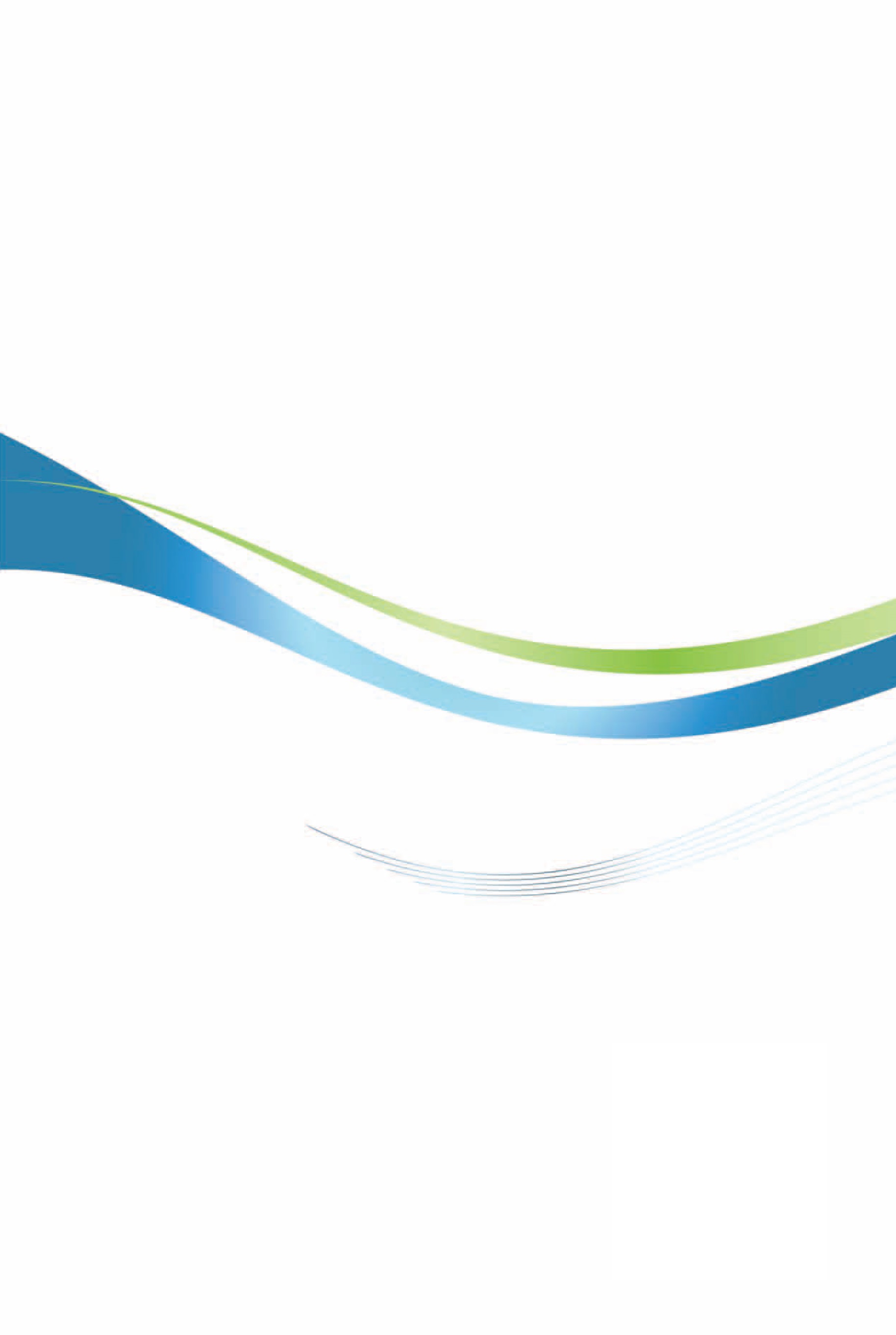 秘魯投資環境簡介Investment Guide to Peru經濟部投資業務處  編印自  然 人  文自  然 人  文地理環境北鄰厄瓜多和哥倫比亞，東與巴西和玻利維亞接壤，南接智利，西瀕太平洋。國土面積秘魯面積128萬5,220平方公里，相當臺灣之35倍，全國劃分為24個地區以及CALLAO特別行政區，各擁特殊自然景觀。氣候秘魯地形可分三大部分：沿岸區、高原區及亞馬遜林區，其氣候各異。沿岸區氣候溫和、濕度高但降水量低，但該區北部氣溫和降水量都較高；高原區夏季多雨，氣溫和濕度隨海拔高度上升而下降；亞馬遜林區溫暖多雨，但南端則冬季寒冷，且非四季皆有降雨。種族秘魯獨立後逐漸有來自西班牙、英格蘭、法國、德國、義大利等歐洲移民定居。奴隸制取消後，中國大陸自1850年代起大量移入秘魯境內，成為有較大影響力的族群，秘魯華人約占10%，多為廣東及福建等地移民，大部分已不懂中文。其他移民尚包括日本裔和非裔。人口結構3,251萬人（2019）教育普及程度識字率93.7%語言西班牙語，一些印第安土語在部分地區同時通用，其中最重要的是克丘亞語（QUECHUA），亦屬官方語言之一。宗教主要信仰為天主教首都及重要城市首都利馬（LIMA）、阿雷基帕（AREQUIPA）、特魯希略（TRUJILLO）、庫斯科（CUSCO）政治體制總統制，採三權分立投資主管機關經濟暨財政部（MEF）、促進投資委員會（Proinversion）經  濟  概  況經  濟  概  況幣制新索爾（Nuevo Sol）國內生產毛額US$2,294億1,212萬美元（2019）經濟成長率2.16%（2019）平均國民所得US$ 7,057（2019）匯率US$1=S/3.3（2020.4.16）利率索爾貸款利率5-16%（視公司規模或屬消費貸款），存款利率0.25%~1.58%（視定存期限）通貨膨脹率2.31%（2019）消費者物價指數服務業、製造業、礦業、貿易業、建築業外匯存底US$ 459億7,845萬（2019）產值最高前五種產業銅礦石及精砂、其他未鍛造黃金、陰極及陰極形精煉銅、鋅礦石及精砂、魚粉、鐵礦石及其精砂、鉛礦石及精砂、葡萄、鮮藍莓、酪梨、其他無鉛汽油、輝鋇礦及其精砂、未焙製咖啡、液化天然氣出口總金額中國大陸、美國、加拿大、瑞士、韓國、日本、印度、巴西、荷蘭、智利主要出口產品US$423億9,986萬（2019）主要出口國家石油原油及自瀝青質提煉出之原油、煤油、行動電話及無線上網機、其他石化油類、飼料用玉蜀黍、1,000-1,500c.c.之小客車、1,500-3,000c.c.之小客車、提煉黃豆油所產之油渣餅、飼料用豆渣餅（大豆餅）、其他輕油及其配製品、彩色電視機進口總金額中國大陸、美國、巴西、墨西哥、阿根廷、智利、哥倫比亞、厄瓜多、德國、日本主要進口產品新索爾（Nuevo Sol）主要進口國家US$2,294億1,212萬美元（2019）項目2018年進口金額（千美元）成長率2019年進口金額（千美元）成長率（%）輪胎445,5506.87%455,3412.20%機油、潤滑劑324,81420.21%311,239-4.18%引擎零件288,23611.40%282,656-1.94%空氣濾心器128,544-5.07%134,0914.32%機電部分（連接器等）111,17511.73%110,521-0.59%車軸系統80,91628.89%75,121-7.16%電子零件77,2930.71%76,318-1.26%車體零件（車身車門車燈等）64,69710.64%65,3230.97%煞車系統39,9146.03%43,4188.78%電池44,0685.67%41,792-5.16%其他配件156,8238.93%152,692-2.63%總計1,762,0002.30%1,748,513-0.77%業別說明地址汽機車零配件San Jacinto區，4個街區，約有300家汽機車零配件商店及維修廠Av、Iquitos cuadra 8-9, La Victoria汽機車零配件San Jacinto區，4個街區，約有300家汽機車零配件商店及維修廠Av、Tupac Amaru cuadra 14-50, Comas汽機車零配件San Jacinto區，4個街區，約有300家汽機車零配件商店及維修廠Av、Riva Aguero cuadra 1-17 , El Agustino汽機車零配件San Jacinto區，4個街區，約有300家汽機車零配件商店及維修廠Av、Riva Aguero cuadra 1-17 , El Agustino汽機車零配件San Jacinto區，4個街區，約有300家汽機車零配件商店及維修廠Av、Aviación cuadra 15, La Victoria電子電機及照明Sodimac（http://www.sodimac.com.pe/）電子電機及照明Promart（http://www.promart.pe/）電子電機及照明Maestro（http://www.maestro.com.pe/）5364 República de Panamá Av., Surquillo電子電機及照明EFC - Electro Ferro CentroAv.Tomas Marsano 1499, Surquillo電子電機及照明Centro ferretero marsanoAv、Argentina & Jr、Huarochiri, Cercado de Lima電子電機及照明Las Malvinas區Jr、Paruro cuadra 11-14, Cercado de Lima紡織品Gamarra區，占地廣大，約有10個街區，約有200家大小不同之紡織品賣場及商店 Jirón Mariscal Agustín Gamarra blocks 18到46, No、13-22和24紡織品Abancay區，眾多韓國進口品Av、Grau & Av、Abancay, Lima機械肉品類機械Camal Yerbateros區，周圍有眾多水果肉品市場Av、Nicolas Ayllon 1215, Ate機械包裝類機械 Quickpack peru公司Jr、Salaverry 1485, Surquillo機械ENVASADOS INDUSTRIALESCalle Simón Condori（Mama Ocllo）256, Pueblo Libre機械NeumopackJr、La Libertad 2755, San Miguel機械Artpack PerúAv、Diego de Aguero 161 Ex Jiron Yungay - San Miguel醫療設備及美容用品Mercado centralJr、Cuzco 626-640, Lima醫療設備及美容用品Mercado centralAv、Emancipacion cuadra 2-10, Lima醫療設備及美容用品Mercado centralAv、Brasil cuadra 12, Pueblo Libre醫療設備及美容用品Emancipacion區，約200家商店醫療設備及美容用品Av Brasil小型商店區，約50家商店家用五金/家用品等綜合連鎖大型商場Sodimac（http://www.sodimac.com.pe/）家用五金/家用品等綜合連鎖大型商場Promart（http://www.promart.pe/）家用五金/家用品等綜合連鎖大型商場Maestro（http://www.maestro.com.pe/）家用五金/家用品等綜合連鎖大型商場Saga Falabella（http://www.falabella.com.pe/）家用五金/家用品等綜合連鎖大型商場Ripley（http://www.ripley.com.pe/）家用五金/家用品等綜合連鎖大型商場Casa & Ideas（http://www.casaideaScom.pe/）家用五金/家用品等綜合連鎖大型商場Mercado de muebles de Villa El SalvadorAv、Separadora Industrial,Villa El Salvador家用五金/家用品等綜合連鎖大型商場EFC - Electro Ferro Centro SA.C5364 República de Panamá Av., Surquillo家用五金/家用品等綜合連鎖大型商場Centro ferretero marsanoAv.Tomas Marsano 1499, Surquillo家用五金/家用品等綜合連鎖大型商場Las Malvinas區Av、Argentina & Jr、Huarochiri, Cercado de Lima家用五金/家用品等綜合連鎖大型商場Paruro區Jr、Paruro cuadra 11-14, Cercado de Lima文具Mercado Central，約有500小商家Jirón Cusco 626 – 640, Lima體育用品Centro Comerical Gamarra購物中心及周邊地區，占地廣大，約有10個街區，約有200家大小不同之紡織品賣場及商店Jirón Mariscal Agustín Gamarra blocks 18到46, No、13-22和24醫療用品EMANCIPACION區，約有200家廠商及商店Av、Emancipación 1到9, Lima食品及雜貨Camal Yerbateros區，多為經銷商Mercado Central，約有500小商家，多為零售商Av、Nicolas Ayllon 1215, AteJirón Cusco 626 – 640, Lima類別產品類別及稅號2020年稅率2020年稅率2020年稅率2020年稅率ISC從價課稅（Ad Valorem）礦泉水22011000110%0%0%0%ISC從價課稅（Ad Valorem）人工礦泉水及含糖飲料2202100000/2202990000/2202910000含糖量超過0.5g/100ml含糖量超過5g/100ml但小於6g/100ml含糖量大於6g/100mlISCISC關稅關稅ISC從價課稅（Ad Valorem）人工礦泉水及含糖飲料2202100000/2202990000/2202910000含糖量超過0.5g/100ml含糖量超過5g/100ml但小於6g/100ml含糖量大於6g/100ml0%12%17%25%0%12%17%25%6%6%6%6%6%6%6%6%ISC從價課稅（Ad Valorem）各式酒類酒精強度80%以上: 207100000/ 2207200010/ 2207200090/ 2208901000其餘酒類:2204100000/ 2204299000/ 2205100000/ 2205900000/ 2206000000/ 2208202200/    2208709000/ 2208902000/2208909000Alcohol content: 0° to 12°AC: 12° to 20°AC: More than 20°ISCISCAd ValoremAd ValoremISC從價課稅（Ad Valorem）各式酒類酒精強度80%以上: 207100000/ 2207200010/ 2207200090/ 2208901000其餘酒類:2204100000/ 2204299000/ 2205100000/ 2205900000/ 2206000000/ 2208202200/    2208709000/ 2208902000/2208909000Alcohol content: 0° to 12°AC: 12° to 20°AC: More than 20°20%20%25%25%20%20%25%25%0%6%6%6%0%6%6%6%ISC從價課稅（Ad Valorem）啤酒 ISCISC關稅關稅ISC從價課稅（Ad Valorem）啤酒 2.25索爾2.25索爾6%6%ISC從價課稅（Ad Valorem）機車、汽車ISCISC關稅關稅ISC從價課稅（Ad Valorem）新機車125CC以下: 8711100000/ 8711200000125CC以上: 8711200000/8711500000新汽車小客車或特製車輛1400cc以下: 8703.10.00.00/ 8703.21.00.10/ 8703.22.90.90小客車或特製車輛1400cc以上至1500CC: 8703.10.00.00/ 8703.22.10.00/ 8703.22.90.90小客車1500CC以上，3000CC以下:8703100000/ 8703210010/ 8703249090（以上均使用汽油）二手汽車小客車: 8703100000（使用瓦斯、汽油、混合動力、柴油或電力）:8703210010 /8703339090 /8703401000 /8703809090 /8703900010 /8703900090供載客用途:8702101000/8702909990小客車: 8703100000/8703900090載貨用途:8704210010/8704900000裝有發動機的機動車輛二手底盤:8706001000/8706009000車身: 8707.10.00.00/8707.90.90.00半拖車用之道路曳引車: 8701.20.00.005%10%5% 7.5%10% 40%30%30%30%30%30%30%5%10%5% 7.5%10% 40%30%30%30%30%30%30%6%6%6%6%6%6%6%6%6%0%0%0%6%6%6%6%6%6%6%6%6%0%0%0%ISC從價課稅（Ad Valorem）香菸2402100000/ 2402900000/ 2403100000/ 2403910000/ 2403990000ISCISC關稅關稅ISC從價課稅（Ad Valorem）香菸2402100000/ 2402900000/ 2403100000/ 2403910000/ 240399000050%50%6%6%ISC從量課稅（Unit Tax）麥芽啤酒2203000000每公升S/0.256%6%6%ISC從量課稅（Unit Tax）黑色或黃色菸草製成之香菸2402201000/ 2402202000每枝香菸S/ 0.326%6%6%ISC從量課稅（Unit Tax）其他加工菸葉或菸葉代製品2403990000每單位S/0.276%6%6%ISC從量課稅（Unit Tax）PISCO酒類 2208202100每公升S/ 2.176%6%6%ISC從量課稅（Unit Tax）各式酒類2204100000/ 2204299000/ 2205100000/ 2205900000/ 2206000000/ 2208202200/ 2208709000/ 2208902000/ 2208909000Alcohol content: 0° to 6°AC: 6° to 12°AC: 12° to 20°AC: More than 20°每公升S/ 1.25每公升S/ 2.50每公升S/ 2.70每公升S/ 3.47每公升S/ 1.25每公升S/ 2.50每公升S/ 2.70每公升S/ 3.47每公升S/ 1.25每公升S/ 2.50每公升S/ 2.70每公升S/ 3.47均為6%關稅稅率關稅稅則關稅稅則關稅稅率數量比例（%）0%5,48770.46%1,62120.811%6828.8總計7,790100 關稅平均稅率 %關稅平均稅率 %2.2關稅離散度 %關稅離散度 %3.6公司法人收入分類營利事業所得29.50%（農業及農產加工業15%）公司法人收入分類紅利（分紅）5%公司法人收入分類固定資產稅10%公司法人收入分類特許權使用費（Regalías）30%自然人年所得級距（以課稅單位計算，1UIT=4,300索爾）個人所得稅率（%）5UIT以下（21,500索爾）85至20UIT（21,501至86,000索爾）1420至35UIT（86,001,至150,500索爾）1735至45UIT（150,501至193,500索爾）2045UIT以上（193,501索爾以上）30家用家用商業用商業用工業用工業用M3/每月收費-索爾/M3M3/每月收費-索爾/M3M3/每月收費-索爾/M30-101.2730-1,0005.4380以上5.83410-201.4211,000以上5.8340以上5.83420-501.4991,000以上5.8340以上5.83450以上5.4381,000以上5.8340以上5.834收費計價區間住宅用非住宅用0 - 30 kW.h45.3762.7931 - 100 kW.h60.4962.79>100 kW.h62.7962.79天然瓦斯重量收費 索爾3Kg13~355 Kg15~4110 Kg27~4715 Kg42~6845 Kg115~168寬頻速度月租費用15 Mbps65.90索爾30 Mbps79.90索爾50 Mbps100.90索爾100 Mbps135.90索爾項　　目摘 　 要一、外籍人士受僱須否當地居留證及工作證？是二、最低工資：850索爾2018年4月1日起最低工資調升至930索爾三、工作時間：每週48小時秘魯公司行號每週工時為48小時晚間工作（晚間10:00~翌日清晨6:00）：需額外支付35%薪酬四、契約僱用期限：3個月至1年僱用期限可依工作性質簽約3個月至1年五、試用期間：3個月倘試用不合格，可不予僱用六、請休假：（請註明請休假期間之待遇，如支薪、半薪或不支薪；須否另予不休假津貼等）（一）休（年）假：服務滿1年，每年予30日（倘休假橫跨週末，須加計週六日兩天）（二）病假（三）娩假1.	休假（支薪）：服務滿1年者，每年休假30天；惟未滿一年者，仍須依照月份比例給予休假，並可給付不休假津貼。2.	病假：雇主依據醫師開給雇員之病假證明單給假，支薪病假最長為21天。3.	娩假：產前、產後各可請休49天。若生產雙胞胎以上，產後可再申請加休30天；男性可請4天育嬰假。七、社會保險項目：依據秘魯勞工法規定，社會保險包括：1.	離職提存金（C.T.S）：按雇員薪資的8.33%計算。2.	醫療保險費（ESSALUD）：按雇員薪資的9%計算。3.	退休金（A.F.P）提存：按雇員薪資的13%~15%計算。八、每年另予獎金依勞工法規定，每年7月另予國慶獎金1個月薪，及每年12月給予聖誕獎金1個月薪。九、終止契約條款（預告日期，須否另予離職金，或補償費等）。（一）解僱（二）辭職一、雇主解僱員工需事前以書面通知解僱理由，倘無正當理由，雇員可要求1.5個月薪資之賠償金。倘員工年資超過5年，則可獲得額外一筆補償金，最高額度為12個月薪資。二、員工主動辭職時，應於30天前通知雇主；雇主須支付（或清償）離職金、獎金、應休假天數之薪資。簽證種類規定說明效期費用商務簽證（Business Visa）適用於來秘簽署商業合約及交易之商務人士，惟不得居留在秘魯90-180天 US$30規費 + S/、107.50手續費短期旅行簽證（Temporary Visitor’s Visa）適用於不為居留及從事營利事業之遊客90 -180天免費投資移民簽證（Resident Investor Visa）外籍人士直接投資高於3萬美元者1年期，可展延US$335規費 + S/、107.50手續費短期工作簽證（Temporary Employee Visa）因工作合約來秘者，事前需經勞工部核准90天，可延長9個月，但不得超過1年US$20規費+ S/、107.50手續費若因工作合約更新申請，需再支付US$70國家累計金額所占比例%英國4,671.217.75西班牙4,573.017.38智利3,406.012.94美國3,212.412.21荷蘭1,575.75.99巴西1,200.94.56哥倫比亞1,179.14.48加拿大1,070.44.07巴拿馬944.83.59墨西哥570.12.17盧森堡569.62.16瑞士485.31.85新加坡365.51.39百慕達群島293.11.11中國大陸265.71.01日本238.40.91法國220.50.84德國219.20.83其他1,254.64.77總計26,315.9100